Historique des révisionsDocuments y afférentsDistributionTable des matières1	Objectif du document	42	Abréviations	43	Restrictions	44	Aperçu du service	44.1	Contexte	45	Recherche à partir du NISS	65.1	Déroulement général	65.2	Etapes du traitement à la BCSS	65.3	Aperçu des données échangées	86	Recherche phonétique	86.1	Déroulement général	86.2	Etapes du traitement à la BCSS	96.3	Manuel pour les critères	106.4	Aperçu des données échangées	136.5	Nombre de résultats	136.6	Restrictions connues recherche phonétique registre national	147	Protocole du service	148	Description des messages échangés	158.1	Partie commune aux diverses opérations	158.2	searchPersonBySsin	328.3	searchPersonPhonetically	438.4	Fault	499	Statut et codes retour	4910	Disponibilité et performance	4910.1	En cas de problèmes	5011	Best practises	5011.1	Validation par rapport à  WSDL	5011.2	Format date	5012	Exemples de messages	5112.1	searchPersonBySsin	511.2	searchPersonPhonetically	551.3	searchPersonBySsin via BatchSOAP	58Objectif du documentLe présent document décrit les spécifications techniques du service web PersonServiceV4 de la plateforme SOA de la BCSS.Il décrit le contexte, les modalités d’utilisation, les fonctionnalités et les actions (requête et réponse) du service. Des exemples sont donnés pour chaque type de message. Une liste de codes erreur possibles figure à la fin du document.Ce document devrait permettre au service informatique du client d’intégrer et d’utiliser correctement le service web de la BCSS.AbréviationsCTMS : Code Table Management System de la BCSSBCSS : Banque Carrefour de la sécurité socialeNISS : numéro d'identification de la sécurité socialeRN : Registre nationalRestrictionsDans les contrats pour les services réseau, sont enregistrés certains éléments qui ne sont pas encore soutenus. Il s’agit des éléments suivantsCodes pays dans le format ISO: l’élément countryIsoCode est présent dans les réponses à la consultation et dans la soumission de création/mise à jour, et ce tant pour l’adresse de résidence que l’adresse de contact. Il n’est cependant pas encore soutenu.Identification BeSt pour une adresse: les champs regionCode, regionName, cityRegionalCodeet addressRegionalCode sont présents dans les réponses à la consultation et dans la soumission de création/mise à jour, et ce tant pour l’adresse de résidence que l’adresse de contact. Ils ne sont cependant pas encore soutenus.Registre RAN: l’attribut register pour une personne dans la réponse ne peut provisoirement pas encore contenir la valeur « RAN ».Aperçu du serviceContexteLe service PersonServiceV4 permet de consulter les données à caractère personnel légales d'une personne dans le registre national et le registre BCSS à partir du NISS ou d’une recherche phonétique.Le service PersonServiceV4 propose deux fonctionnalités (opérations) :Recherche à partir du NISS (searchPersonBySsin)Recherche phonétique (searchPersonPhonetically)Diagramme du contexte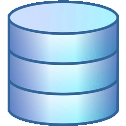 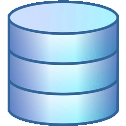 Recherche à partir du NISSDéroulement généralL’opération searchPersonBySsin permet de rechercher des données à caractère personnel sur la base d'un NISS (actif ou remplacé).Diagramme de séquence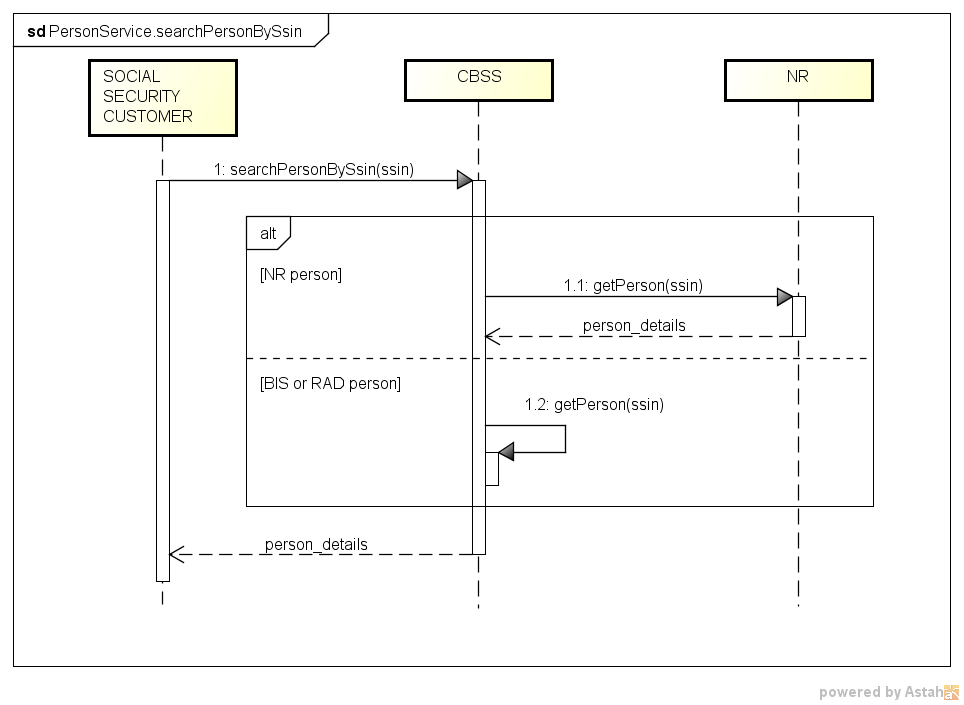 Etapes du traitement à la BCSSContrôle de l’intégrité des messages (validation XSD)Logging de sécuritéContrôle d'intégrationContrôle du NISSTransformation des données du registre nationalFiltrageContrôle de l’intégrité des messagesIl s’agit d'une validation classique du message XML vis-à-vis du schéma. Il s’agit donc d'une validation des contraintes en matière de type de données et de structure des données.Logging de sécuritéPour des raisons légales, la BCSS réalisera un logging des messages entrants et sortants de sorte à permettre des audits de sécurité.Contrôle du NISSUn NISS est soit valide, soit invalide. S’il est invalide (problème de syntaxe et/ou de checksum), le message est rejeté par la BCSS, et un message d’erreur est renvoyé au client lui indiquant que le NISS utilisé est un NISS invalide. Si le NISS est valide, il convient de déterminer s’il appartient à une catégorie spéciale. Si ce n’est pas le cas, le traitement du message peut être poursuivi.Catégories spéciales : NISS inconnu : le NISS est inconnu tant dans le registre national que dans le registre BCSS. Dans ce cas, le message est rejeté et un message d’erreur est renvoyé au client lui indiquant que le NISS utilisé est un NISS inconnu.NISS annulé : le NISS a été annulé par le Registre national. Dans ce cas, le traitement ne sera pas poursuivi et le client recevra dans la réponse une indication concernant l’annulation du NISS.NISS remplacé : le NISS a été remplacé par un autre NISS. Le traitement est poursuivi avec le nouveau NISS et le client recevra dans la réponse une indication concernant le remplacement du NISS. La réponse mentionnera également le nouveau NISS, ainsi que le résultat du traitement. Contrôle d'intégrationL’institution qui souhaite utiliser ce service doit être connue comme destinataire de données pour ce service dans le répertoire des références. Par ailleurs, le NISS indiqué doit être intégré dans le répertoire des personnes selon les configurations valables pour le contexte légal indiqué.La configuration des contextes légaux et les contrôles d'intégration pour tous les partenaires sont trop divers et pas suffisamment stables pour être repris dans le présent document.Transformation des données du registre nationalVoir  [5].FiltrageLa BCSS se charge du filtrage nécessaire de sorte que les institutions puissent uniquement recevoir les données à caractère pour lesquelles elles disposent d'une autorisation.La configuration des autorisations par groupe de données pour tous les partenaires est trop diverse et pas suffisamment stable pour être reprise dans la présent document.Aperçu des données échangéesL’opération « searchPersonBySsin » permet de consulter les données à caractère personnel suivantes dans la source authentique :NISSTitre de noblesse (uniquement registre national)Nom et prénomsDate et lieu de naissanceSexeNationalité(s)AdresseLieu de résidence principale (en Belgique ou à l’étranger)Adresse provisoire (en Belgique ou à l’étranger)Adresse postale à l’étrangerAdresse de contact en Belgique (uniquement registre bis)Date et lieu de décèsEtat(s) civil(s)Cohabitation légale (uniquement registre national)Gestionnaire (uniquement registre national)Sous-registres du registre national (uniquement registre national)Le NISS constitue toujours la clé métier de la donnée.Recherche phonétiqueDéroulement généralL’opération searchPersonPhonetically permet de rechercher des données à caractère personnel de manière phonétique sur la base des critères suivants :NomPrénoms et mode de recherche phonétiqueDate de naissance et margeCode sexeCode pays et code communeNombre maximal de résultatsDiagramme de séquence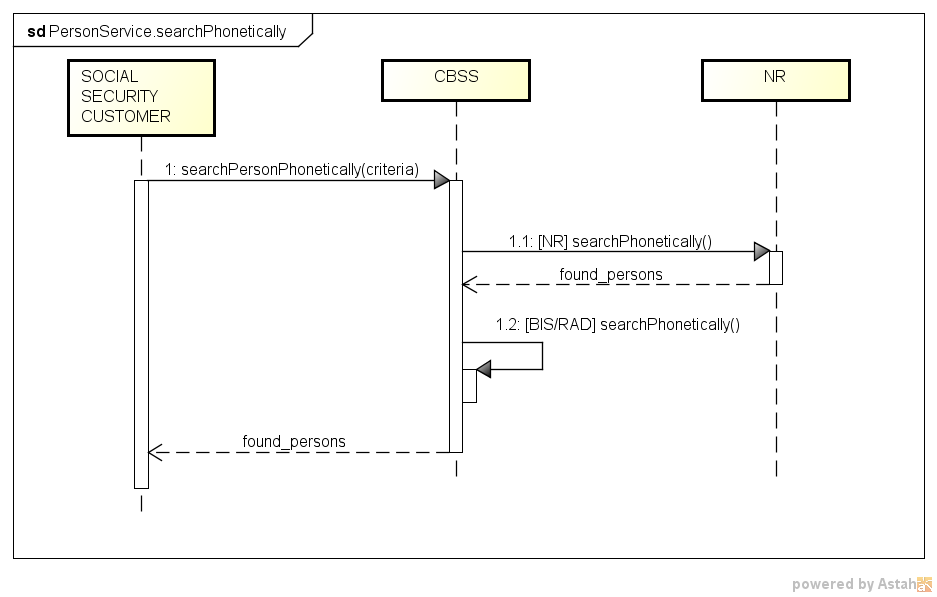 Etapes du traitement à la BCSSContrôle de l’intégrité des messages (validation XSD)Logging de sécuritéValidation des critères de rechercheContrôle d'intégrationTransformation des données du registre nationalFiltrageContrôle de l’intégrité des messagesIl s’agit d'une validation classique du message XML vis-à-vis du schéma. Il s’agit donc d'une validation des contraintes en matière de type de données et de structure des données.Logging de sécuritéPour des raisons légales, la BCSS réalisera un logging des messages entrants et sortants de sorte à permettre des audits de sécurité.Validation des critères de rechercheNomsLes noms indiqués peuvent uniquement contenir des caractères autorisés. La liste des caractères autorisés figure dans [5].Date de naissance et margeLorsqu’une date de naissance incomplète est fournie, la marge sur la date de naissance doit être indiquée dans les critères de recherche.Lorsqu’une date de naissance complète est fournie, il n’est pas possible d'indiquer une marge.Contrôle d'intégrationIl n’y a pas de contrôle d'intégration.Transformation des données du registre nationalVoir  [5].FiltrageLa BCSS se charge du filtrage nécessaire de sorte que les institutions puissent uniquement recevoir les données à caractère pour lesquelles elles disposent d'une autorisation.La configuration des autorisations par groupe de données pour tous les partenaires est trop diverse et pas suffisamment stable pour être reprise dans la présent document.Manuel pour les critèresNom et prénomsLa conversion en phonèmes pour la recherche est effectuée par le registre dans lequel la recherche est effectuée. Le nom est toujours converti en phonèmes et utilisé comme critère, mais pour les prénoms il est possible d’indiquer le type de recherche dans les critères. Il y a quatre possibilités :FIRST_LETTER_FIRST_GIVENNAMERegistres BCSS	: recherche uniquement sur la première lettre du premier prénom(pas de conversion en phonèmes)Registre national	: premier prénom complet en phonèmesCOMPLETE_FIRST_GIVENNAMERegistres BCSS	: premier prénom complet en phonèmesRegistre national	: premier prénom complet en phonèmesALL_GIVENNAMERegistres BCSS	: tous les prénoms fournis (maximum 3) en phonèmesRegistre national	: premier et deuxième prénom en phonèmes IGNORE_GIVENNAMERegistres BCSS	: les prénoms ne sont pas pris en compte dans la rechercheRegistre national	: les prénoms ne sont pas pris en compte dans la rechercheVeuillez noter que pour la 1ère et la 3ième option la recherche varie selon le registre, puisque la recherche sur la première lettre du prénom ou sur le troisième prénom est uniquement possible dans les registres BCSS.Remarques :Il est recommandé de jouer sur l’orthographe du nom et des prénoms:La cédille (ç) devient un ‘s’ dans le registre national, ce qui n’est pas le cas dans le registre bis.La lettre IJ peut apparaître comme Y ou vice versa.N’utilisez pas des blancs.Attention aux prénoms composés: parfois seule la première partie du prénom est reprise comme premier prénom tandis que la suite est considérée comme deuxième prénom.Pas d’apostrophes, de traits d'union ou d’espaces (par exemple Jean-Luc devient Jean (premier prénom) Luc (deuxième prénom)).Date de naissance et margeLorsque la date de naissance est complète, on obtient les personnes nées à cette date. En cas de date de naissance complète, il n’est pas possible d'indiquer une marge.Lorsque la date de naissance est incomplète, on obtient les personnes nées au cours d'une période déterminée calculée à partir de la marge indiquée.La marge correspond à un chiffre entre 0 et 99. Il est possible de jouer sur la tolérance lorsqu’une date de naissance complète ne donne pas de résultat. Néanmoins, il vaut mieux limiter autant que possible la marge (par exemple maximum 5). Une marge trop grande aboutira à une sélection trop large qui ne permettra pas de donner des résultats.Si le nombre de personnes répondant aux critères indiqués est supérieur au maximum, un message d’erreur sera renvoyé. Le nombre maximal de personnes indiquées dans la réponse est 50, sauf si un nombre inférieur a été spécifié dans la soumission (champ maximumResultCount). Si le maximumResultCount est supérieur à 50, un code d’erreur apparaît.SexeLorsque le sexe est indiqué dans les critères, le résultat contient toutes les personnes de ce sexe, ainsi que les personnes dont le sexe n’est pas connu.Données d’adresseLa recherche phonétique sur base de codes de localité est une nouveauté. Pour ce critère, il y a plusieurs possibilités.Uniquement dans un pays déterminé (code pays)Uniquement en Belgique (code pays 150)Uniquement dans une commune belge (code pays 150 + code commune)La recherche s’effectue surRegistre national : code INS gestionnaire (correspond normalement à l’adresse de résidence)Registres BCSS : code INS adresse de résidence (à l’étranger) et code INS adresse de contact (en Belgique)Aperçu des données échangéesL’opération « searchPersonPhonetically » ne donne pas toutes les données à caractère personnel comme lors de la recherche sur base du NISS. Seules les données d'identification minimales sont fournies, à savoirNISSNom et prénomsDate de naissanceLieu de naissance (uniquement registres BCSS)SexeAdresseLieu de résidence principale (en Belgique ou à l’étranger)Adresse provisoire (en Belgique ou à l’étranger)Adresse de contact (uniquement registres BCSS)GestionnaireLe NISS constitue toujours la clé métier d’une personne.Nombre de résultatsLe nombre de personnes dans la réponse est toujours inférieur au nombre maximal spécifié dans la soumission (max. 50) ou 50 si le nombre maximal n’a pas été spécifié.  Parmi ces résultats, maximum 20 résultats proviennent du registre national et maximum 50 des registres BCSS.Si le nombre maximum est dépassé, aucun résultat n’est communiqué et un code erreur est fourni.Dans le registre national, le contrôle du nombre de résultats a lieu avant le filtrage sur le lieu (code INS). Dans les registres BCSS, ce contrôle a lieu après le filtrage sur le lieu. Le nombre de résultats combiné est calculé après le filtrage des résultats doubles (résultats provenant du registre national qui sont présents dans le registre RAD).Restrictions connues recherche phonétique registre nationalCertaines personnes ont un NISS avec une date incomplète yyyy-MM-00 ou yyyy-00-00. Par exemple, le NISS 94000128708 a comme date 1994-00-00 avec un dépassement du compteur journalier. Ces personnes peuvent avoir une date de naissance déclarée que nous communiquons dans les données à caractère personnel, voir aussi « Calcul date de naissance » dans [5]. Toutefois, lorsqu'une recherche phonétique est effectuée sur la base de cette date de naissance déclarée, ces personnes ne seront pas retrouvées. Elles pourront uniquement être retrouvées sur la date de naissance « officielle » d’après le registre national, à savoir 1994-00-00. Les personnes avec des caractères spéciaux dans leur nom peuvent uniquement être retrouvées sur la base de l’orthographe exacte. Par exemple, une personne avec le nom de famille « Błąd » ne sera pas retrouvée au moyen d’une recherche phonétique sur « Blad » ou « Blod », seule une recherche sur le nom de famille « Błąd » permettra de retrouver la personne. Cette restriction ne vaut pas pour les lettres avec un accent (é, è).Protocole du serviceLa communication a lieu à l’aide de messages SOAP au sein d’un environnement sécurisé.  Pour plus d'informations concernant l’architecture orientée service veuillez consulter [3]. Les partenaires qui n'ont pas encore accès à l'infrastructure SOA de la BCSS trouveront dans [4] une liste des démarches à réaliser pour obtenir  accès et tester cet accès.Description des messages échangésPartie commune aux diverses opérationsIdentification du client [informationCustomer]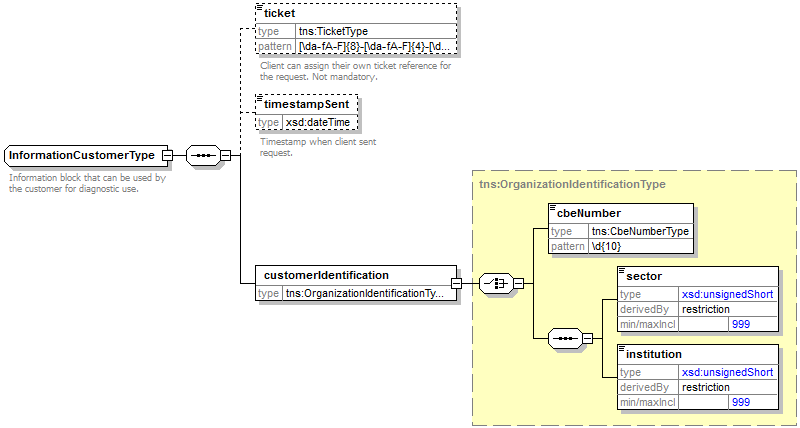 L’élément informationCustomer est fourni par le client en vue de s’identifier au niveau métier en fournissant son identification soit au niveau du réseau de la sécurité sociale, soit au niveau entreprise. Il peut contenir des références temporelles et métier.L’identification de l’institution est définie dans un message: soit à l’aide de la combinaison secteur/institution pour les institutions de sécurité socialesoit à l’aide du numéro BCE pour les institutions ne faisant pas partie du réseau de la sécurité sociale ou encore les institutions pour lesquelles ce numéro BCE offre une valeur ajoutée par rapport à l'utilisation de secteur/institutionIdentification de la BCSS [informationCBSS]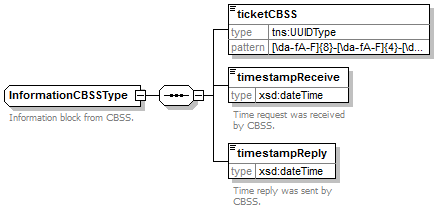 L’élément informationCBSS, facultatif dans la soumission, est complété par la BCSS et fournit les informations nécessaires au logging et au support.Contexte légal de l’appel [legalContext]L’élément legalContext permet de définir le contexte légal de la requête.Statut de la réponse [status]Voir  [6].NISS avec statut ‘annulé’ ou ‘remplacé’  [ssin]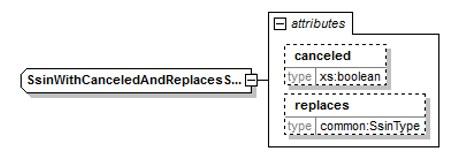 L’élément ssin est présent dans la réponse de la BCSS et indique le NISS sur la base duquel la demande a eu lieu ainsi que des informations relatives au statut de ce NISS dans les attributs:Filtres de données [dataFilters]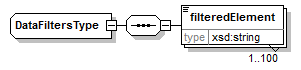 Erreurs de validation [validationErrors]Voir  [6].Anomalies [anomalies]Voir  [6].Adresse de résidence [residentialAddress]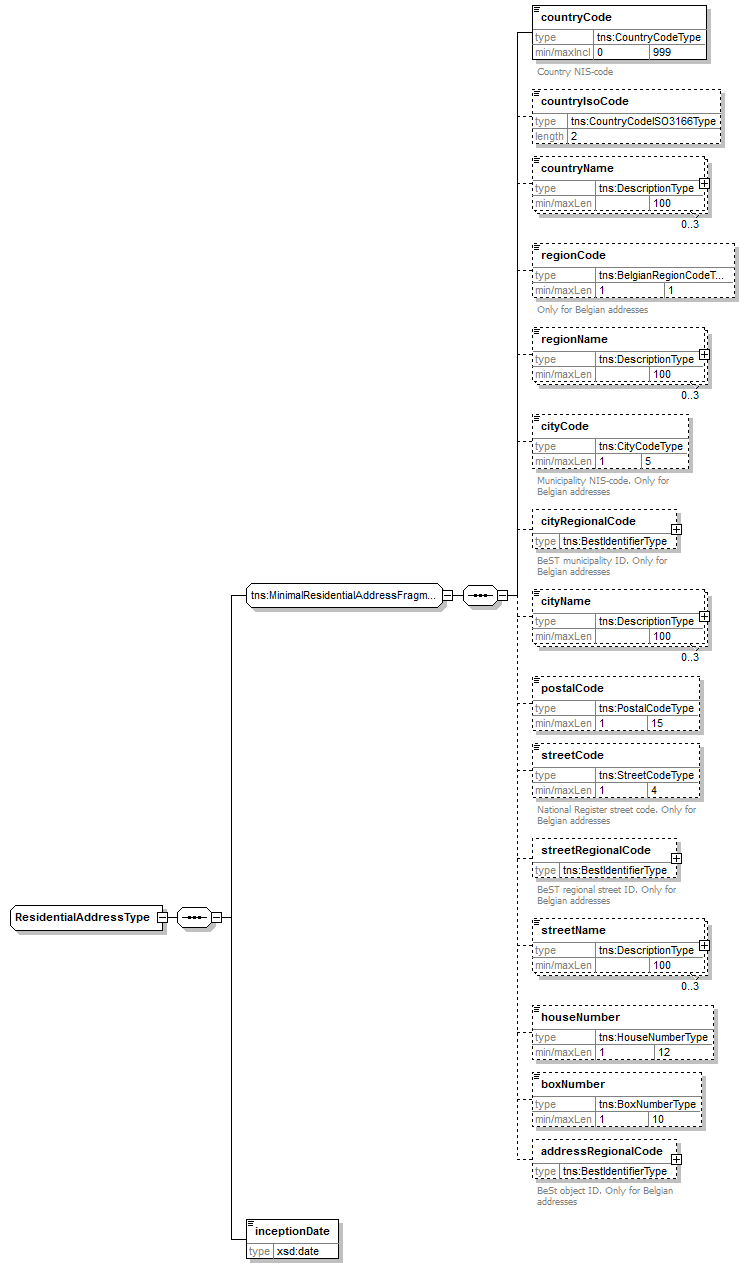 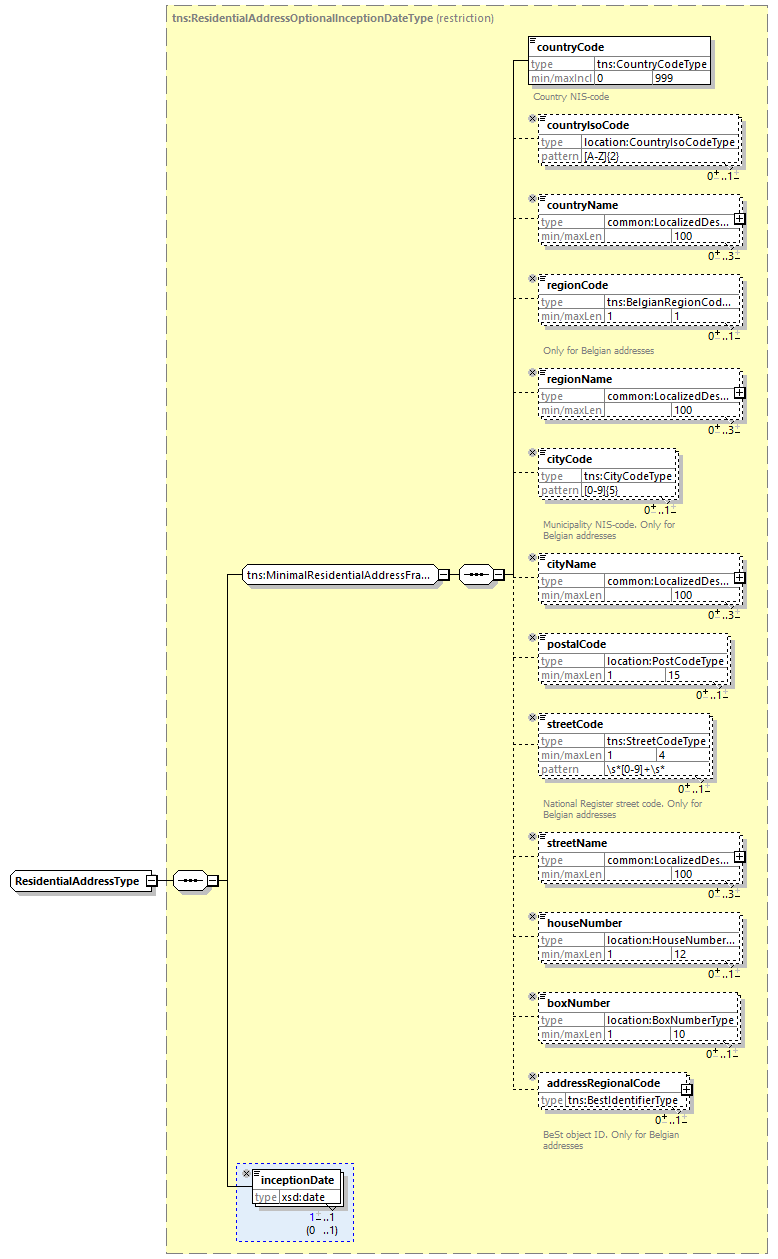 Les champs possibles sont différents pour une adresse belge et une adresse étrangère. Les champs applicables à une adresse à l’étranger sont indiqués dans la colonne « Etranger ». Les champs applicables à une adresse en Belgique dans l’ « ancien » format, sont indiqués dans la colonne « Intérieur - ancien ». Enfin, les champs applicables à une adresse en Belgique dans le format adresse BeSt sont indiqués dans la colonne « Intérieur BeSt”.Adresse de référence [referenceAddress]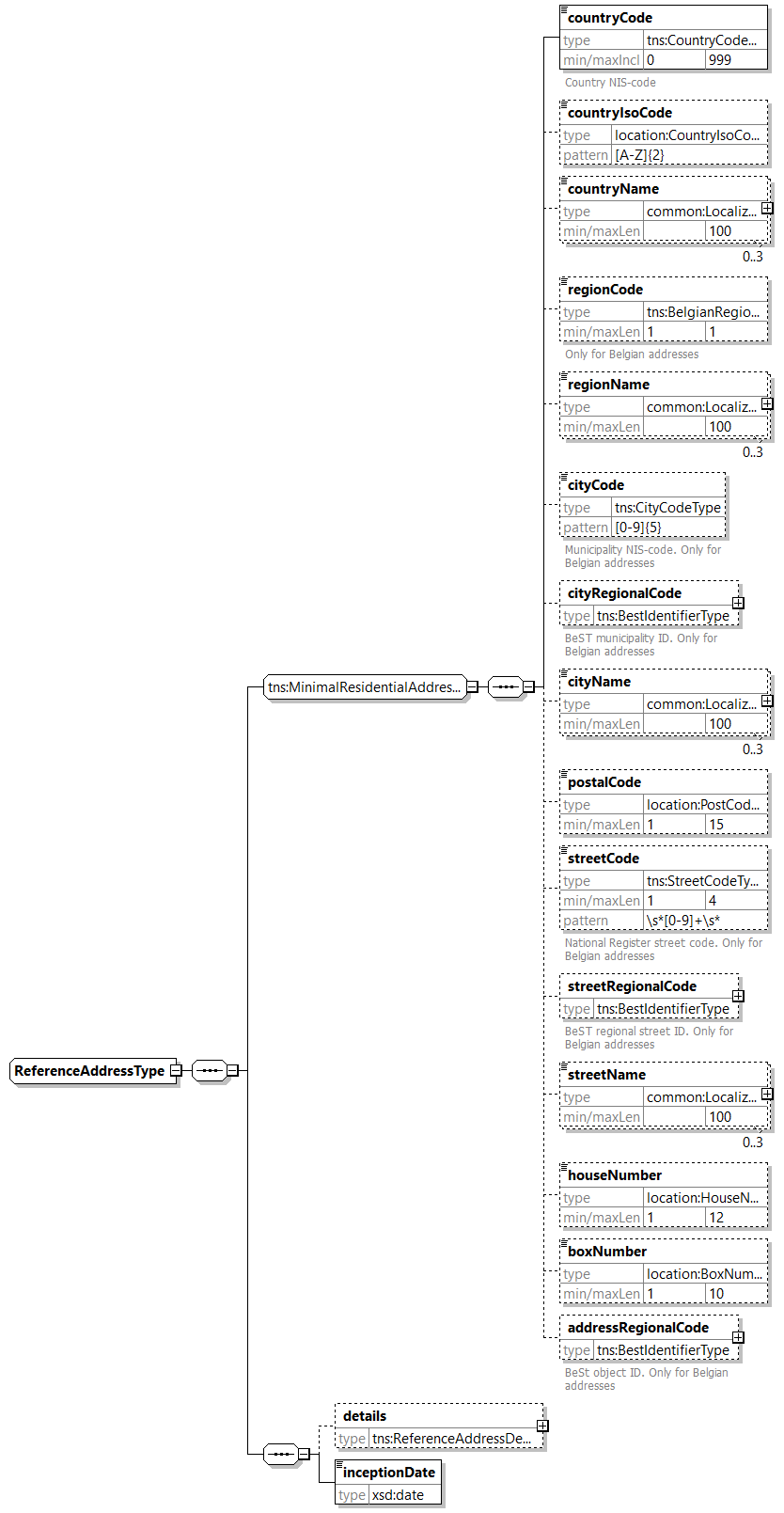 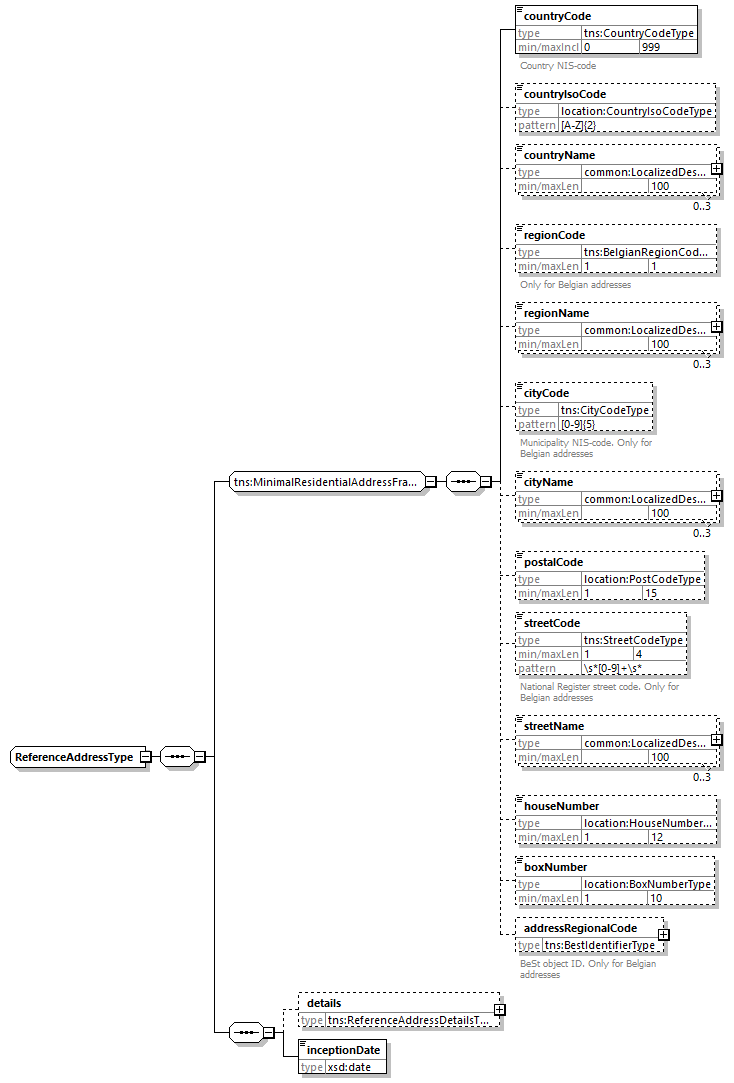 Détails de l'adresse de référence [referenceAddressDetails]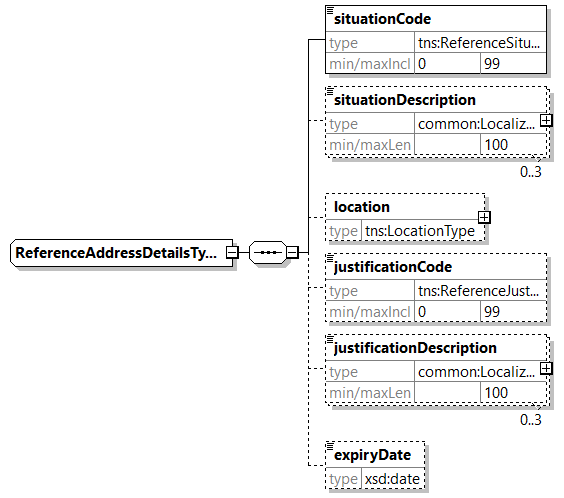 Adresse auprès du poste diplomatique [diplomaticPost]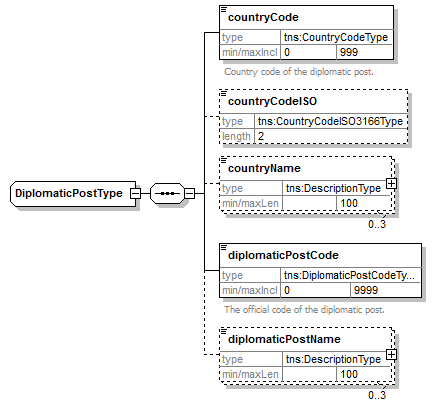 Adresse non-structurée [diplomaticAddress, postAddress, temporaryAddress]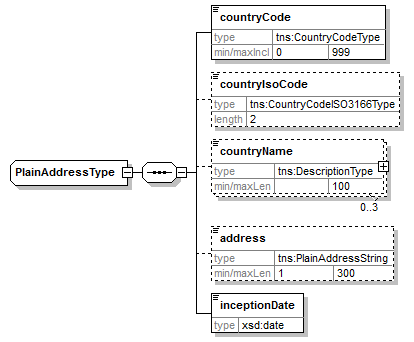 Adresse de contact [contactAddress]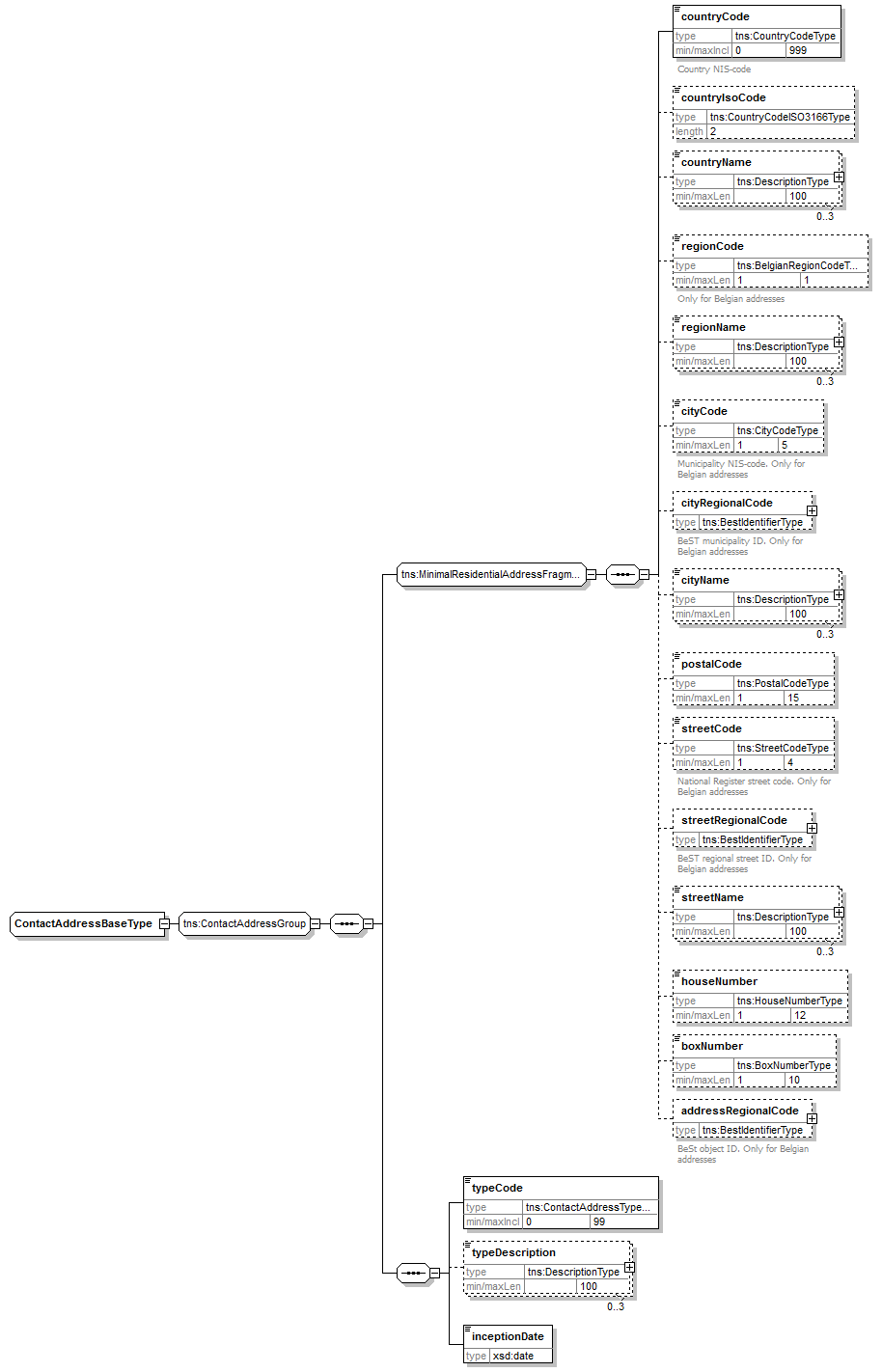 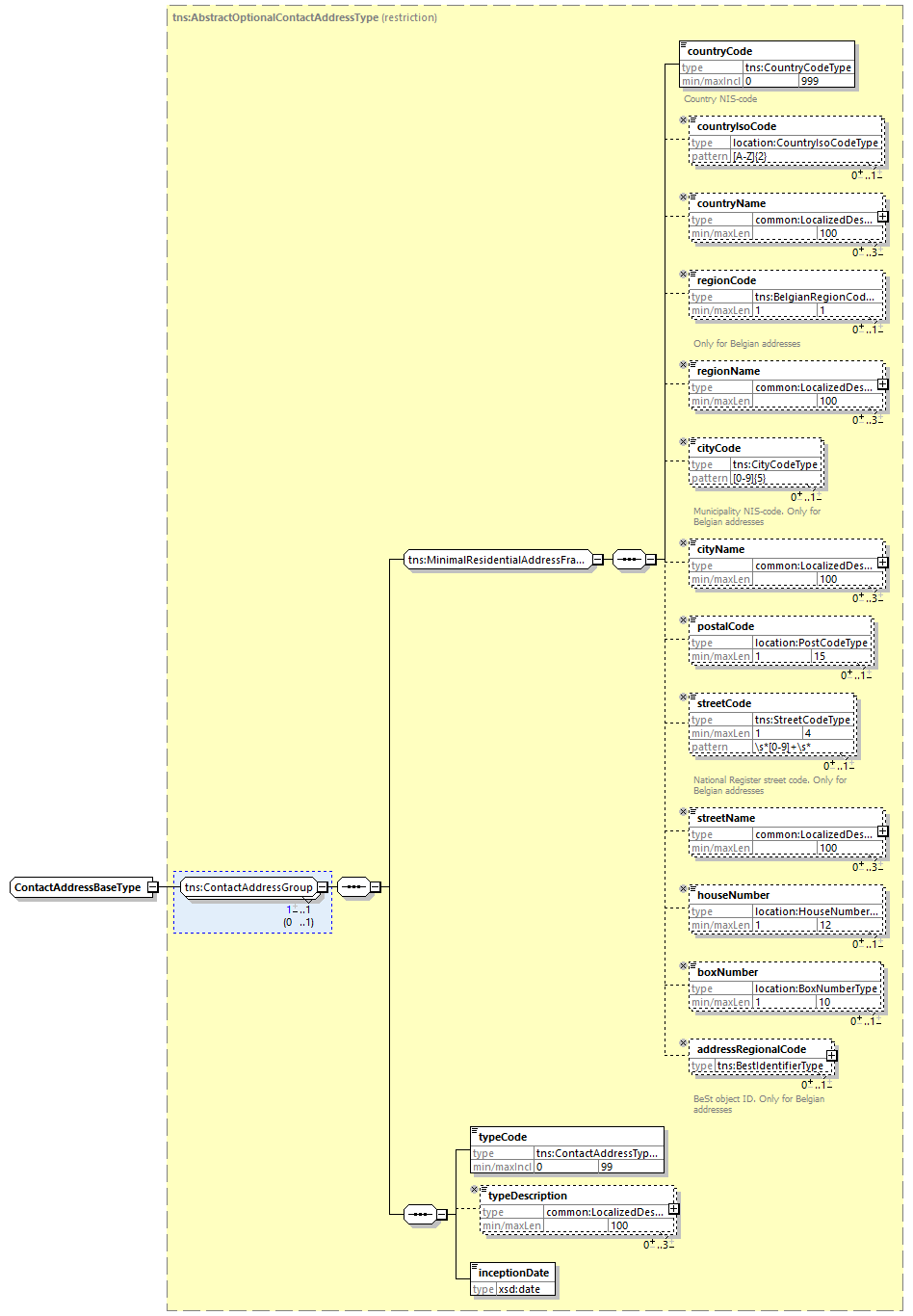 Niveau de vérification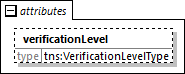 Dans les réponses, certaines données contiennent l’attribut ‘verificationLevel’. Les valeurs possibles de ces attributs (niveaux de vérification) sont (voir [7]):Les données concernées sont:searchPersonBySsinSoumission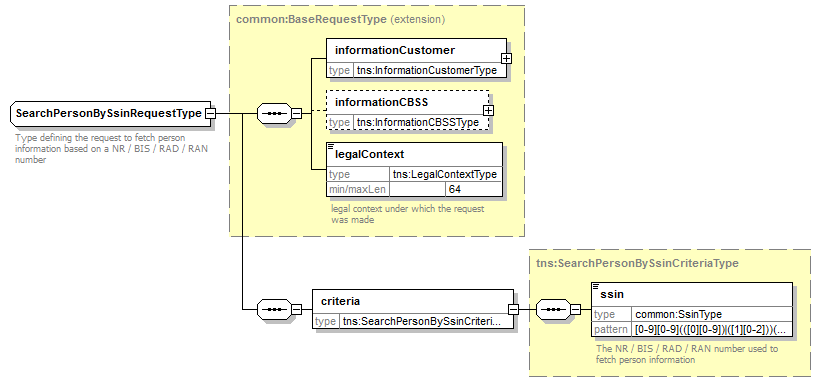 Réponse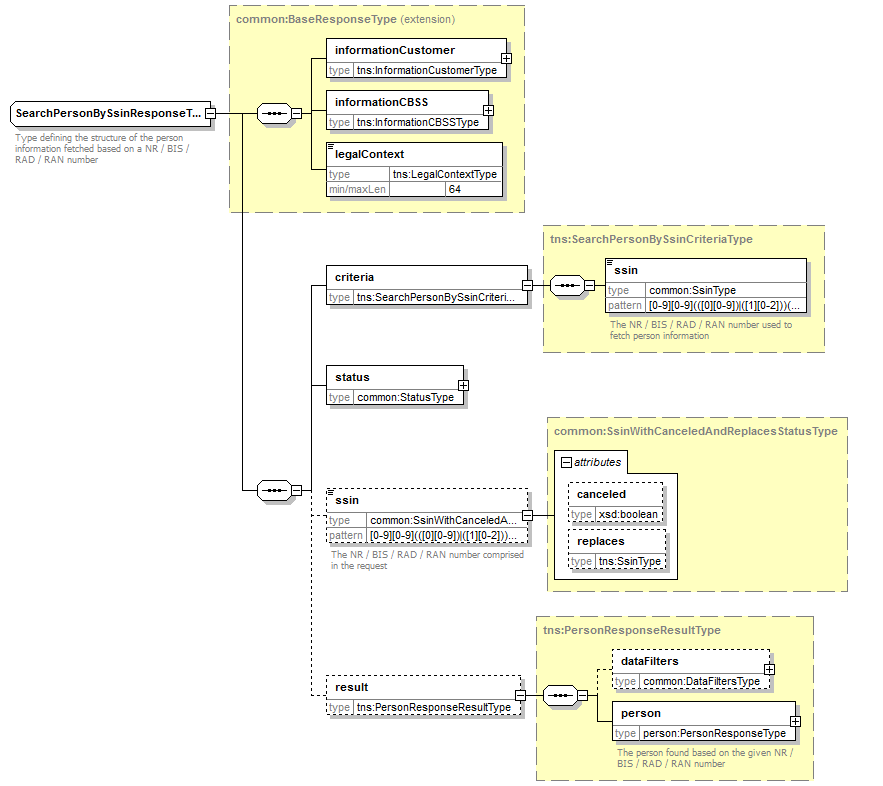 Données à caractère personnel [person]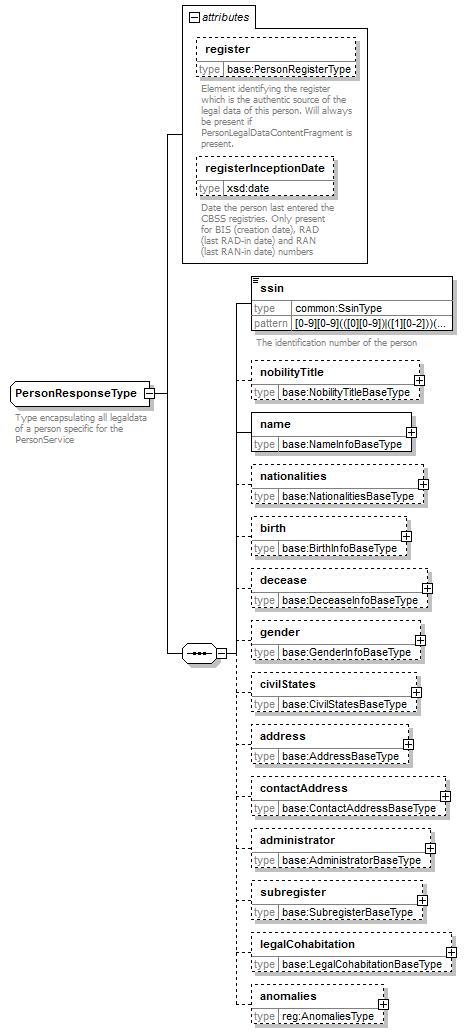 Remarques :La description de l’ensemble des codes (dans les différentes langues nationales) figure également dans le CTMS (Code Table Management System)Adresse [address]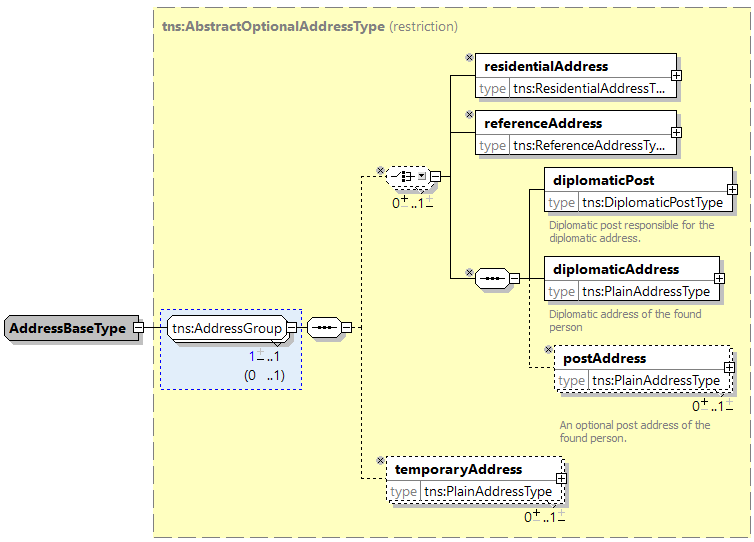 Ci-dessous les différentes combinaisons possibles sont donnés pour l’adresse actuelle dans le Registre National. Personnes dans les registres BCSS ne peuvent avoir qu’une adresse résidentielle à l’étranger avec éventuellement une adresse de contact.Veuillez noter que les adresses de contact peuvent uniquement être des adresses belges.Enregistrement cohabitation légale [legalCohabitation/registration]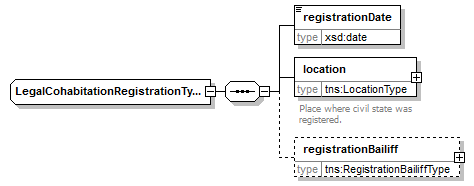 Lieu [birthPlace, deceasePlace, civilState/location]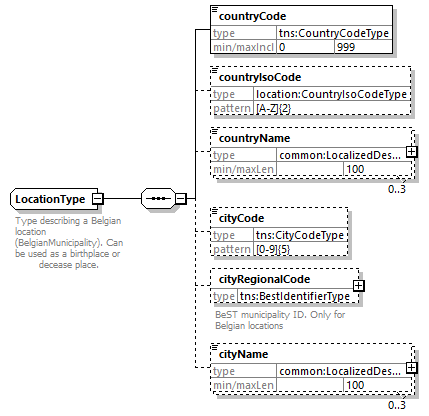 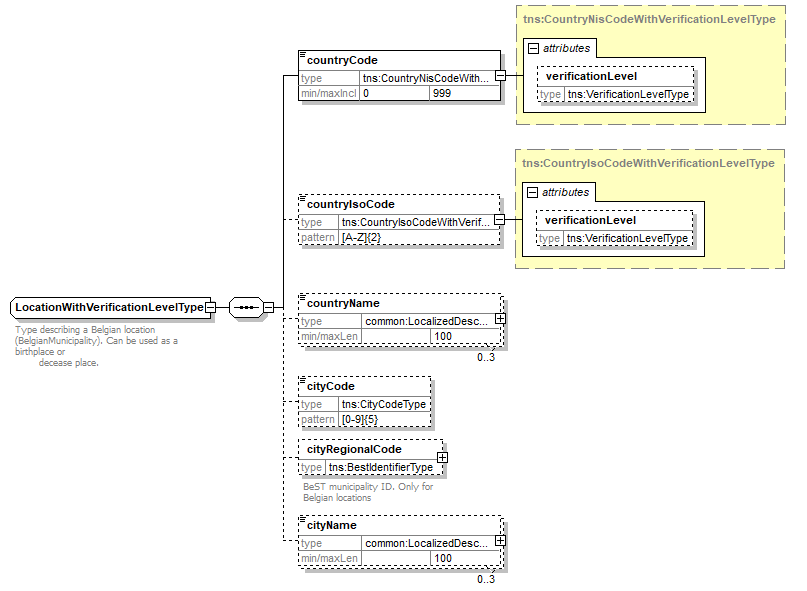 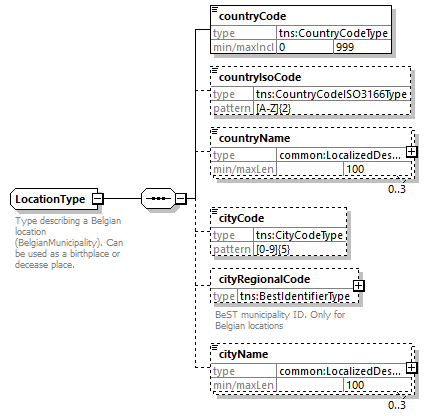 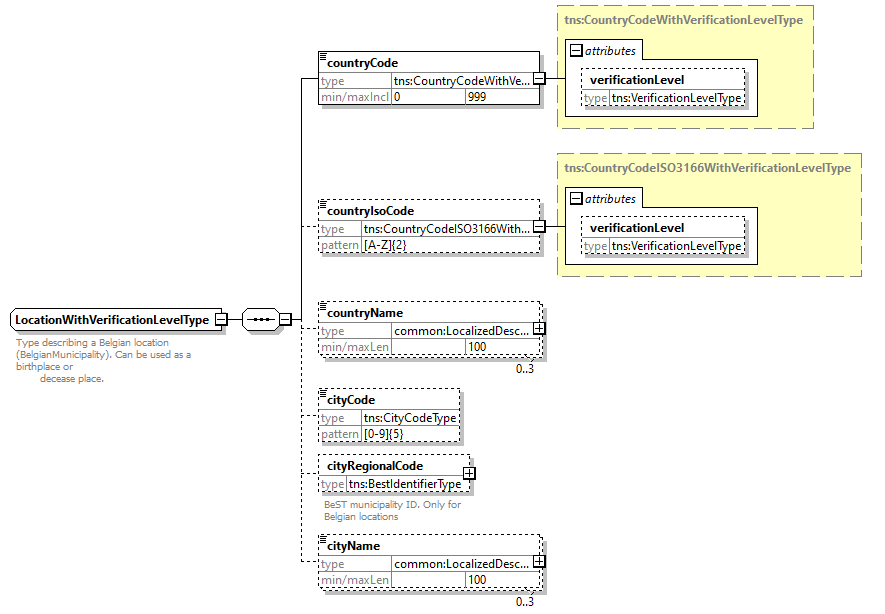 Partenaire [civilState/partner, legalCohabitation/partner]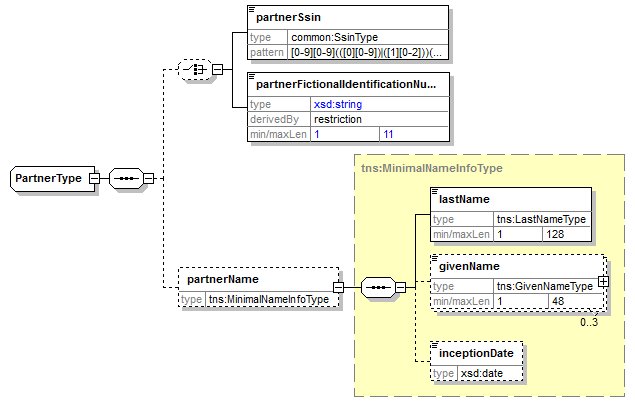 searchPersonPhoneticallySoumission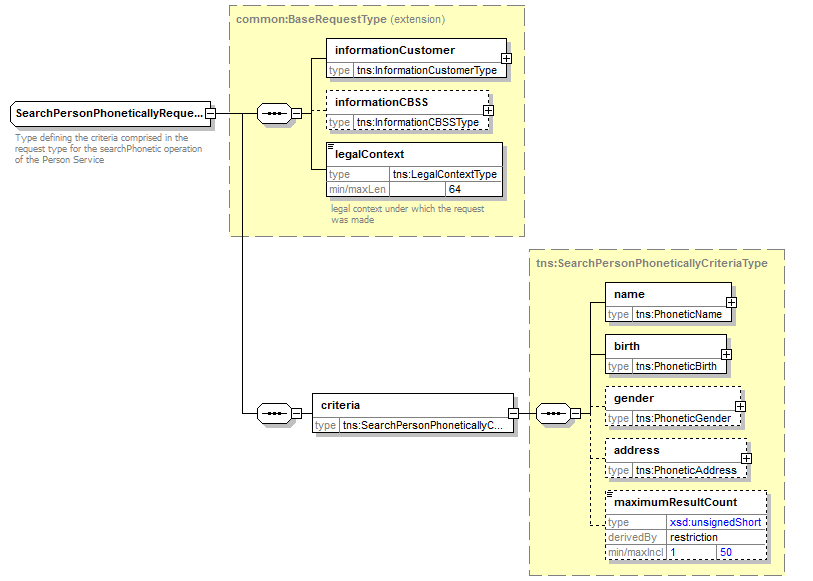 Critères phonétiques [criteria]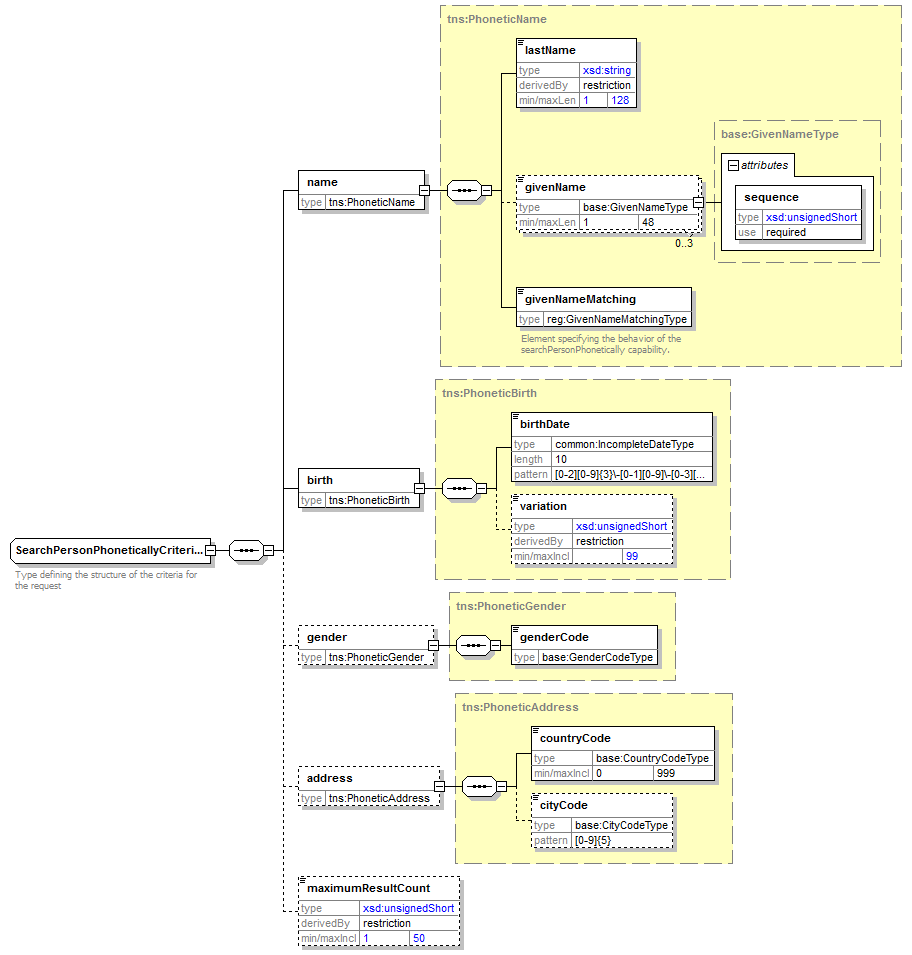 Réponse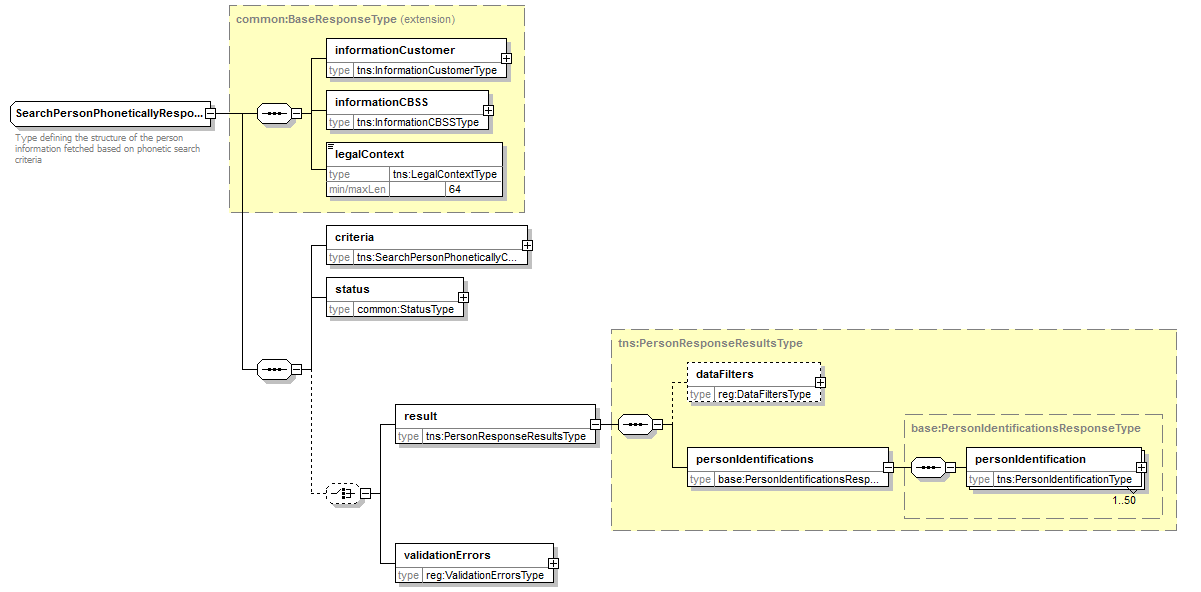 Données à caractère personnel d’identification [personIdentification]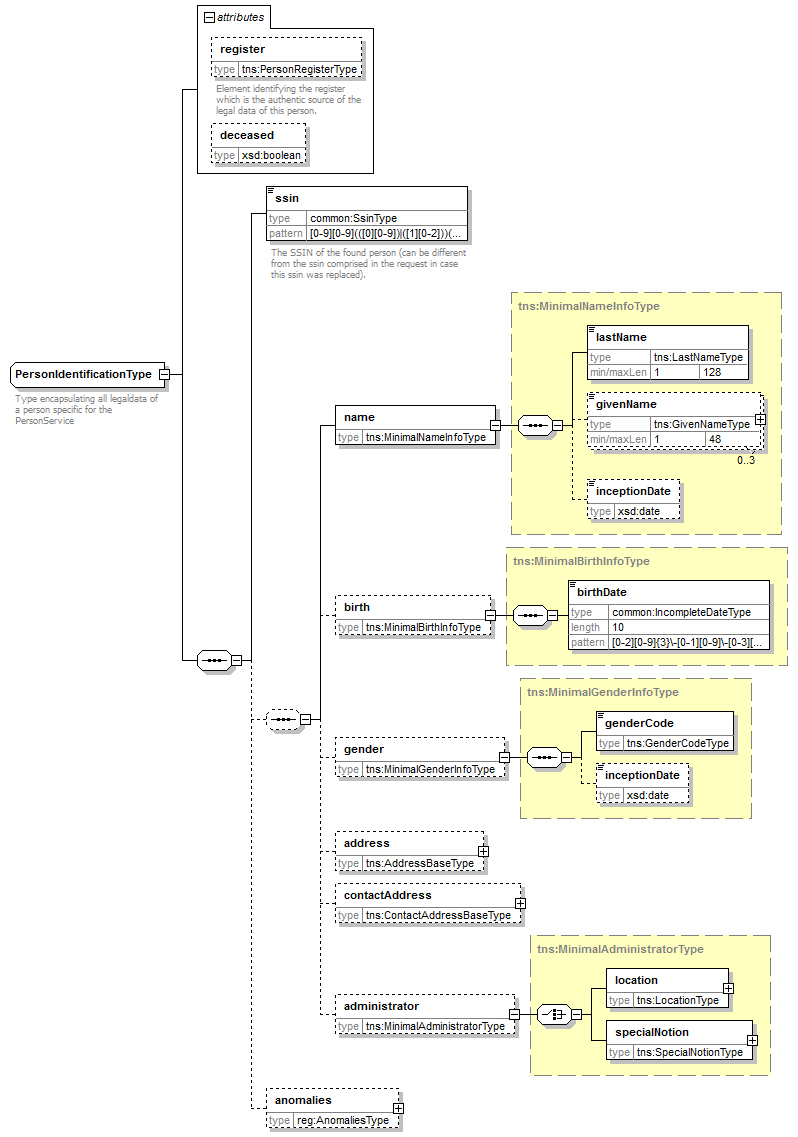 Adresse [address]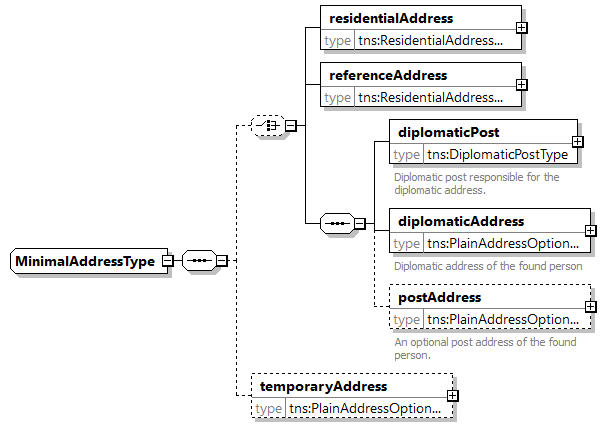 Voici les combinaisons possibles pour l’adresse dans la réponse de la recherche phonétique:FaultVoir  [6].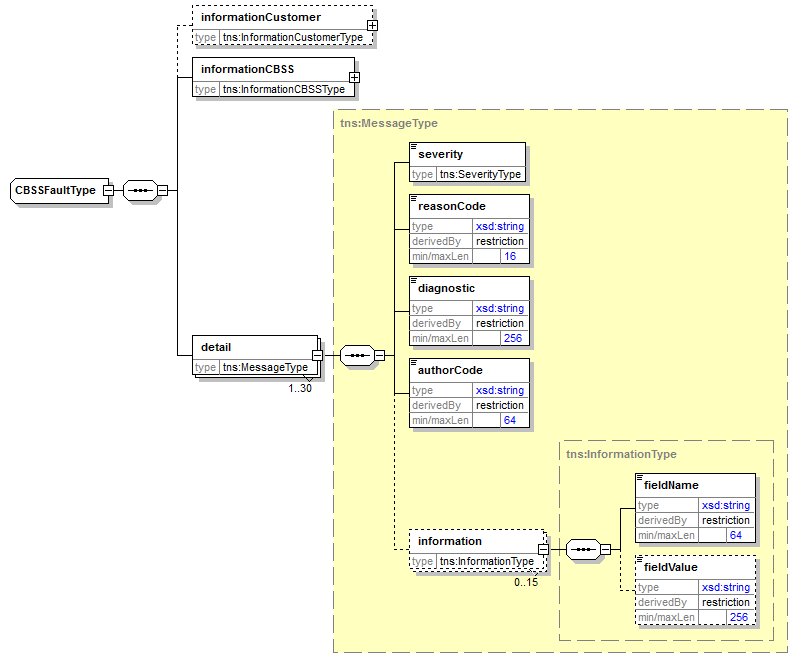 Statut et codes retourVoir  [6].Disponibilité et performanceLa BCSS ne donne pas de SLA pour les délais de réponse et la disponibilité des services web vu qu’ils dépendent de la source authentique, concernant laquelle la BCSS n’a aucune compétence ni responsabilité.Pour la partie du traitement qui est effectuée en interne à la BCSS, la BCSS garantit une disponibilité de 98 % et les délais de traitement suivants : 90% < 1 seconde et 95% < 2 secondes. L’accès au registre national et aux registres BCSS n’est pas compris dans ces délais de traitement.Le délai d’accès aux registres BCSS dépend du nombre de données consultées et du nombre d’étapes de traitement.En cas d'interruption de la prestation de services du registre national ou de la connexion au registre national, il est possible que nous interrompions prématurément les connexions et ce afin d’éviter une surcharge des systèmes. Dans ce cas, l’erreur communiquée est identique à celle communiquée lorsque l’accès au registre national a réussi mais qu’un problème technique est survenu (p.ex. time-out).En cas de problèmesContactez le service deskpar téléphone au numéro 02-741 84 00 entre 8h et 16h30 les jours ouvrables,par mail à : servicedesk@ksz-bcss.fgov.be.et communiquez les informations suivantes :messages SOAP (requête et réponse) ticket du message, à savoir le ticket BCSS (de préférence) ou la référence du message ajoutée par le clientdate et heure de la consultationURL et nom du service ainsi qu’environnementL’environnement dans lequel le problème se produit (acceptation ou production)Vous trouverez davantage d’informations sur le service desk sur notre site web.Best practisesValidation par rapport à  WSDLNous demandons aux partenaires d’effectuer une validation de chaque message par rapport au fichier WSDL. Tout message qui ne satisfait pas au contrat du service sera en effet refusé.Format dateIl est conseillé de ne pas ajouter de fuseau horaire ou « Z » dans les champs de dates au format « xs:date ». Dans certains contextes/programmes, il se peut que le fuseau horaire soit pris en compte, avec pour résultat une autre date que la date visée.Exemples de messagessearchPersonBySsinRequestResponseInvalid legal contextFaultsearchPersonPhoneticallyRequestResponseFaultsearchPersonBySsin via BatchSOAPFichier inputFichier outputVersionDateDescriptionAuteur(s)2.010/01/2018Nouvelle version « V4 » du serviceBCSS2.130/03/2018Adaptation anomaliesBCSS2.203/04/2018Remarques partenairesBCSS2.325/04/2018Suppression tableau maximum de résultats recherche phonétiqueBCSS2.3.102/05/2018Petite précision nombre de résultats en cas de recherche phonétiqueBCSS2.3.211/06/2018Ajout bloc du partenaireBCSS2.411/10/2018Mise à jour identification BeSt dans l’adresse en fonction du modèle SPF BOSAAjout adresse de référence dans les contratsRenomination de “countryCodeISO” en “countryIsoCode”BCSS2.517/10/2018Ajout exemplesBCSS2.614/11/2018Précision adresse de référenceBCSS2.718/06/2019Corriger tableau champs présent dans adresse pour BeStBCSS2.824/06/2019Adaptation recherche phonétique avec adresseBCSS2.906/02/2020Ajouter combinaisons possibles pour l’adresse dans la recherche phonétiqueBCSS2.1010/02/2020Petite correction pour variation « 0 » dans recherche phonétiqueAjouter exemples BatchSOAPBCSS2.1113/08/2020Ajout cityRegionalCode pour locationTypeBCSS3.013/10/2021Ajout des niveaux de vérifications pour certaines données (réponses)BCSS3.101/04/2022Modification registerInceptionDate3.230/08/2022Ajout adresse de référenceBCSSDocumentAuteur(s)PID Register webservices: consultationBCSSDocumentation disponible sur https://www.ksz-bcss.fgov.beRubrique : Service et support / Méthode de travail / Architecture orientée serviceBCSSDocumentation générale relative aux définitions des messages de la BCSSDéfinitions de messages des services BCSSBCSSDescription de l’architecture orientée service de la BCSS Documentation relative à l’architecture orientée serviceBCSSListe d'actions permettant d’accéder à la plateforme de services web de la BCSS et de tester la connexion.Accès à l’infrastructure SOA de la BCSSBCSSRegistries: concepts et règlesBCSSTSS Registries annex: return codesBCSSPID niveau de confiance des donnéesBCSSRévisionDestinataire(s)Date1.0Format date de naissance dans la soumissionMarge (x)Spécification de la réponseDate de naissance dans le registres BCSSComplet :MM et JJ > 00(SSAAMMJJ)Aucune ou 0Toutes les personnes ayant la date de naissance indiquée, compte tenu des autres paramètresSSAAMMJJComplet :MM et JJ > 00(SSAAMMJJ)1 à 99Non autorisé, code erreur 400223Aucun résultatIncomplet :MM > 00(SSAAMM00)Aucune ou 0 à 99Fournit toutes les personnes nées entre SSAAMM – marge et SSAAMM + marge, compte tenu des autres paramètres à l’exception du jour de naissance.Si la marge a pour conséquence le passage à une autre année de naissance, une recherche dans cette année de naissance est opérée. Registre national : La marge sur le mois est limitée à 6 mois avant et après la date indiquée.SSAA(MM-x)00<= date de naissance <= SSAA(MM+x)[30/31/28/29]Avec date de naissance au format SSAAMMJJ ou SSAAMM00Incomplet :MM et JJ = 00(SSAA0000)Aucune ou 0 à 99Fournit toutes les personnes nées entre SSAA – marge et SSAA + marge, compte tenu des autres paramètres.SS(AA-x)0000 <= date de naissance  <= SS(AA+x)12[30/31/28/29]avec date de naissance au format SSAAMMJJ,  SSAAMM00 ou SSAA0000CritèresRésultats du Registre nationalRésultats des registres BCSSCode paysSeuls les personnes avec ce pays comme gestionnaireSeuls les personnes avec une adresse résidentielle en ce pays ou sans adresse résidentielle connueCode pays 150 (Belgique)Seuls les personnes avec une commune Belge comme gestionnaireSeuls les personnes avec une adresse de contact (Belge) enregistréCode pays 150 + code communeSeuls les personnes avec cette commune comme gestionnaireSeuls les personnes avec une adresse de contact en cette communeProtocole applicatifHTTPS 2ways TLS, SOAP 1.1HTTPS 2ways TLS, SOAP 1.1Nom du servicePersonServiceV4PersonServiceV4WSDL du servicePersonServiceV4.wsdl -  http://kszbcss.fgov.be/intf/registries/PersonService/v4  PersonServiceV4.wsdl -  http://kszbcss.fgov.be/intf/registries/PersonService/v4  OpérationssearchPersonBySsinsearchPersonPhoneticallysearchPersonBySsinsearchPersonPhoneticallyMessagessearchPersonBySsinRequestsearchPersonBySsinResponsesearchPersonBySsinFaultsearchPersonPhoneticallyRequestsearchPersonPhoneticallyResponsesearchPersonPhoneticallyFaultsearchPersonBySsinRequestsearchPersonBySsinResponsesearchPersonBySsinFaultsearchPersonPhoneticallyRequestsearchPersonPhoneticallyResponsesearchPersonPhoneticallyFaultEnvironnement, host et portDevb2b-test.ksz-bcss.fgov.be:4520Environnement, host et portAccb2b-acpt.ksz-bcss.fgov.be:4520Environnement, host et portProdb2b.ksz-bcss.fgov.be:4520URI/PersonService/v4/consult/PersonService/v4/consultÉlémentDescriptionticketréférence unique attribuée par la BCSStimestampReceivedate et heure de réception de la soumission à la BCSStimestampReplydate et heure d'envoi de la réponse auprès de la BCSSAttributDescriptioncanceledSi cet élément est présent et a pour valeur ‘true’, le NISS a été annulé et ne peut pas être utilisé.replacesSi cet élément est présent, le NISS a été remplacé. Le NISS original est repris dans cet attribut et le nouveau NISS est contenu dans l’élément même.ÉlémentDescriptionfilteredElementUne expression ‘xpath’ qui indique quels éléments du schéma ont été filtrés sur la base des autorisations. L'indication est statique, c’est-à-dire qu'une expression est toujours présente lorsqu'il n’y a pas d’autorisation pour ce groupe, même si la donnée n’était pas présente. Voir aussi § 6.2.6ElementDescriptionIntérieur intérieur ancienIntérieur BeStcountryCodeLe code pays du pays (code INS)✓150150countryIsoCodeLe code ISO du pays sous forme d’un code à 2 lettres (ISO 3166 alpha-2)✓✓✓countryNameLe nom du pays✓✓✓regionCodeLe code région de la région✓regionNameLa dénomination de la région✓cityCodeCode commune (code INS)✓cityNameNom de la commune✓✓✓postalCodeCode postal de la commune✓✓✓streetCodeCode de la rue attribué par le Registre national✓streetNameNom de la rue✓✓✓houseNumberNuméro de la maison✓✓✓boxNumberNuméro de la boîte✓✓✓addressRegionalCodeUn numéro d'identification unique de l’adresse au sein de la source authentique régionale✓inceptionDateDate de prise de cours de la donnée✓✓✓ElementBeschrijvingcountryCodeLe code pays du pays (code INS)countryIsoCodeLe code ISO du pays sous forme d’un code à 2 lettres (ISO 3166 alpha-2)countryNameLe nom du paysregionCodeLe code région de la régionregionNameLa dénomination de la régioncityCodeCode commune (code INS)cityNameNom de la communepostalCodeCode postal de la communestreetCodeCode de la rue attribué par le Registre nationalstreetNameNom de la ruehouseNumberNuméro de la maisonboxNumberNuméro de la boîteaddressRegionalCodeUn numéro d'identification unique de l’adresse au sein de la source authentique régionaledetailsLes détails sur l’adresse de référence, absent de la recherche phonétiqueinceptionDateDate de prise de cours de la donnéeelementbeschrijvingelementbeschrijvingsituationCodeCode qui correspond à une catégorie/situation dans laquelle se trouve la personne.situationDescriptionUne catégorie/situation dans laquelle se trouve la personne.locationLa municipalité impliquéejustificationCodeCode correspondant à une raison pour laquelle une adresse de référence a été attribuéejustificationDescriptionDescription de la raison pour laquelle une adresse de référence a été attribuéeexpiryDateLa date de fin prévue du statut de l'adresse de référence.ÉlémentDescriptioncountryCodeLe code pays du pays (code INS)countryIsoCodeLe code ISO à 2 lettres du pays (ISO 3166 alpha-2)countryNameLe nom du paysdiplomaticPostCodeLe code INS du poste diplomatiquediplomaticPostNameLa description du poste diplomatiqueÉlémentDescriptioncountryCodeLe code pays du pays (code INS)countryIsoCodeLe code ISO à 2 lettres du pays (ISO 3166 alpha-2)countryNameLe nom du paysaddressL’adresse dans le pays, sous forme non-structuréeinceptionDateLa date de prise de cours de la donnéeÉlémentDescription(Tous les champs d'adresse)Voir « ResidentialAdddress »typeCodeCode du type d’adresse de contacttypeDescriptionType d’adresse de contactNiveauDescriptionPROVENLes données proviennent d'un document officiel (ou numérique) primaire qui a été émis par une source authentique (gouvernement, municipalité, ...) et qui a été largement testé par un partenaire certifié ou avec la source authentiqueVERIFIEDLes données proviennent d'un document officiel primaire ou secondaire qui a été (dans la mesure du possible) validéUNVERIFIEDLes données proviennent d'un autre document officielUNSUPPORTEDAucun document (numérique ou physique) n’a été utilisé pour prouver les donnéesNamegenderCodeFirstname (sequence=1)civilStateCodebirthPlace.countryCodenationalityCodebirthDatedeceaseDatedeceasePlace.countryCodeÉlémentÉlémentDescriptioninformationCustomerinformationCustomerInformations de l'institution demanderesse, voir §8.1.1informationCBSSinformationCBSSA ne pas remplirlegalContextlegalContextCadre légal dans lequel la requête est soumise. Il s’agit d’une valeur fixe par cadre légal convenue entre la BCSS et l’institution demanderesse. Voir §8.1.3.critèrescritèresCritères de recherchessinNISS des données à caractère personnel demandéesÉlémentÉlémentDescriptioninformationCustomerinformationCustomerRepris de la soumissioninformationCBSSinformationCBSSInformations de la BCSS, voir §8.1.2legalContextlegalContextRepris de la soumissioncritèrescritèresRepris de la soumissionstatutstatutLe statut de la réponse, voir §8.1.4ssinssinLe NISS pour lequel la réponse est fournieresultresultdataFiltersLes filtres appliquéspersonLes données à caractère personnel demandéesÉlémentÉlémentDescriptionregisterregisterLe registre dans lequel les données de la personne se trouvent (RN, RAD, BIS ou RAN)registerInceptiondateregisterInceptiondateLa date à laquelle une personne a été dernièrement enregistrée dans le RN ou les registres BCSS. Pour les personnes dans le RN et les numéros Bis, il s’agit de la date de la création; pour les personnes dans le registre RAD/RAN, de la dernière date de radiation selon la BCSS.ssinssinLe NISS actuel de la personne.nobilityTitlenobilityTitleLe titre de noblesselastNameLe code du titre de noblessegivenNameDescription du titre de noblesse inceptionDateLa date de prise de cours de la donnéenamenameLe nom de la personnelastNameLe nom de famillegivenNameLe premier, deuxième et troisième prénom (optionnel)inceptionDateLa date de prise de cours de la donnéenationalities / nationalitynationalities / nationalityNationalité(s) de la personnenationalityCodeLe code nationalité (code pays)nationalityDescriptionLa description de la nationalitéinceptionDateLa date de prise de cours de la donnéebirthbirthDonnées relatives à la naissancebirthDateLa date de naissance.birthPlaceLe lieu de naissance (pays et localité)actTypeType de pièce justificative pour la naissancedeceasedeceaseDonnées relatives au décès, si d’applicationdeceaseDateLa date de décèsdeceasePlaceLe lieu de décès (pays et localité)gendergenderLe sexe de la personnegenderCodeLe sexe (« M » ou « F »)inceptionDateLa date de prise de cours de la donnéecivilStates / civilStatecivilStates / civilStateEtat(s) civil(s) de la personnecivilStateCodeLe code de l’état civilcivilStateDescriptionLes descriptions de l’état civilpartnerDonnées relatives au partenaire (en cas de mariage, divorce, ...)locationLieu de l’état civil (p.ex. en cas de mariage)judgement Données relatives au jugement, si d’application transcriptionDonnées relatives à la transcription du jugement, si d’applicationinceptionDateLa date de prise de cours de la donnéeaddressaddressL’adresse de la personne, voir §8.2.4contactAddresscontactAddressL’adresse de contact de la personne, voir §8.1.12. Uniquement présent pour les dossiers dans le registres BCSS.administratoradministratorInformations relatives au gestionnaire (commune ou pays)locationDonnées relatives à la commune de gestion ou au pays de gestionspecialNotionCode spécial lorsqu’il ne s’agit pas d’un gestionnaire « ordinaire ». Généralement il s’agit d’un code de radiation du registre national, avant même que la radiation n’ait été effectuée dans les registres BCSS.inceptionDateLa date de prise de cours de la donnéesubregistersubregisterLe sous-registre du registre national. Uniquement présent lorsque la personne figure dans le registre national.subregisterCodeLe code du sous-registresubregisterDescriptionLa description du sous-registreinceptionDateLa date de prise de cours de la donnéelegalCohabitationlegalCohabitationLe sous-registre du registre national.Uniquement présent lorsque la personne figure dans le registre national. Seule la cohabitation légale actuelle sera communiquée, la cessation d'une cohabitation légale n’est pas considérée comme situation actuelle.partnerDonnées du partenaireregistrationDonnées relatives à l’enregistrement de la cohabitation légaleinceptionDateLa date de prise de cours de la donnéeanomaliesanomaliesanomaliesAvertissement concernant des incohérences dans les données à caractère personnelÉlémentDescriptionresidentialAddressL’adresse de résidence en Belgique ou à l’étranger, voir §8.1.9. referenceAddressL’adresse de référence (en Belgique), voir §8.1.10.diplomaticPostLes données de un poste diplomatique où l’adresse à l’étranger a été enregistrée. Voir §8.1.11.diplomaticAddressL’adresse qui a été enregistrée via le poste diplomatique. Voir §8.1.12.postAddressL’adresse postale communiquée pour des personnes résidant à l’étranger. Voir §8.1.12.temporaryAddressL’adresse provisoire en Belgique ou à l’étranger (présente par exemple en cas de déclaration de changement d’adresse). Voir §8.1.12.Adresse résidentielle en BelgiqueAdresse de référencePoste diplomatique + adresse diplomatiqueAdresse postaleAdresse provisoire en BelgiqueAdresse provisoire à l’étrangerxxxxxxxxxxxxxxxxxxxxxxxxxÉlémentÉlémentDescriptionregistrationDateregistrationDateDate de déclarationlocationlocationLieu de déclarationregistrationBailiffregistrationBailiffContrat notarié (avant le 1/09/2015)bailiffNameNom du notairelocationLieu du contratÉlémentDescriptioncountryCodeLe code pays du pays (code INS)countryIsoCodeLe code ISO à 2 lettres du pays (ISO 3166 alpha-2)countryNameLe nom du payscityCodeCode commune (code INS)cityRegionalCodeBeST id de la communecityNameNom de la commune / localitéElémentElémentDescriptionpartnerSsinpartnerSsinLe NISS du partenairepartnerFictionalIdentificationNumberpartnerFictionalIdentificationNumberLe numéro d’identification fictif du partenaire si le partenaire n’a pas de numéro de registre nationalpartnerNamepartnerNameNom du partenaire, toujours présent s’il s’agit d’un numéro d’identification fictiflastNameNom de famille du partenairegivenNamePrénom(s) du partenaireinceptionDateDate de prise de cours du nom, généralement absentÉlémentDescriptioninformationCustomerInformations de l'institution demanderesse, voir §8.1.1informationCBSSA ne pas remplirlegalContextCadre légal dans lequel la requête est soumise. Il s’agit d’une valeur fixe par cadre légal convenue entre la BCSS et l’institution demanderesse. Voir §8.1.3.critèresCritères de recherche, voir infra.ÉlémentÉlémentDescriptionnamenamelastNameLe nom de famillegivenNameLe premier, deuxième et troisième prénom (optionnel)givenNameMatchingLa façon dont les prénoms doivent être utilisés dans la recherche phonétiquebirthbirthbirthDateLa date de naissance, il peut s’agir d'une date incomplètevariationLa variationgendergendergenderCodeLe sexe (optionnel)addressaddresscountryCodeLe code pays du lieu de résidencecityCodeLe code INS de la commune en BelgiquemaximumResultCountmaximumResultCountNombre maximum de résultats souhaitésÉlémentÉlémentDescriptioninformationCustomerinformationCustomerRepris de la soumissioninformationCBSSinformationCBSSInformations de la BCSS, voir §8.1.2legalContextlegalContextRepris de la soumissioncritèrescritèresRepris de la soumissionstatutstatutLe statut de la réponse, voir §8.1.4resultresultLes résultats de la recherchedataFiltersLes filtres appliqués, voir §8.1.6personIdentificationLes personnes trouvées avec leurs données à caractère personnelvalidationErrorsvalidationErrorsCodes indiquant une erreur dans les critères, voir [6].ÉlémentÉlémentDescriptionregisterregisterLe registre duquel provient le résultatdeceaseddeceasedIndication selon laquelle la personne est décédée. Attention : cette indication est basée sur la présence du code INS spécial ‘99990’ dans le TI001 de la réponse du registre national et non sur la présence d’une donnée relative au décès (TI150).ssinssinLe NISS actuel de la personne.namenameLe nom de la personnelastNameLe nom de famillegivenNameLe premier, deuxième et troisième prénominceptionDateLa date de prise de cours de la donnée (uniquement complétée pour les résultats issus des registres BCSS)birthbirthDonnées relatives à la naissancebirthDateLa date de naissance. Le registre national donne la date de naissance telle qu’interprétée à partir du numéro (et non la date de naissance déclarée comme dans une réponse ‘Person’ complète).gendergenderLe sexe de la personnegenderCodeLe sexe (« M » ou « F »)inceptionDateLa date de prise de cours de la donnée (uniquement complétée pour les résultats issus des registres BCSS)addressaddressL’adresse, voir §8.3.5contactAddresscontactAddressL’adresse de contact de la personne, voir §8.1.12. Uniquement présent pour les dossiers dans les registres BCSS.administratoradministratorInformations relatives au gestionnaire (commune ou pays) de la donnéelocationDonnées de la commune de gestion ou du pays de gestionspecialNotionCode spécial s’il ne s’agit pas d’un gestionnaire ‘ordinaire’anomaliesanomaliesAvertissement pour des incohérences dans les données à caractère personnelÉlémentDescriptionresidentialAddressL’adresse de résidence en Belgique ou à l’étranger, ou l’adresse de référence, voir §8.1.9referenceAddressPas présent pour cette opération, les adresses de référence sont repris comme adresse de résidence.diplomaticPostLes données de un poste diplomatique où l’adresse à l’étranger a été enregistrée. Voir §8.1.11.diplomaticAddressL’adresse qui a été enregistrée via le poste diplomatique. Voir §8.1.12.postAddressPas présent pour cette opération.temporaryAddressL’adresse provisoire en Belgique ou à l’étranger (présente par exemple en cas de déclaration de changement d’adresse). Voir §8.1.12.Adresse résidentielle en BelgiqueAdresse résidentielle à l’étrangerAdresse de référencePoste diplomatique + adresse diplomatiqueAdresse postaleAdresse provisoire en BelgiqueAdresse provisoire à l’étrangerxxxxx<soapenv:Envelope xmlns:soapenv="http://schemas.xmlsoap.org/soap/envelope/" xmlns:v4="http://kszbcss.fgov.be/intf/registries/PersonService/v4">   <soapenv:Header/>   <soapenv:Body>      <v4:searchPersonBySsinRequest>         <informationCustomer>            <customerIdentification>               <cbeNumber>********31</cbeNumber>            </customerIdentification>         </informationCustomer>         <legalContext>***************</legalContext>         <criteria>            <ssin>*********82</ssin>         </criteria>      </v4:searchPersonBySsinRequest>   </soapenv:Body></soapenv:Envelope><soap:Envelope xmlns:soap="http://schemas.xmlsoap.org/soap/envelope/">   <soap:Header/>   <soap:Body>      <external:searchPersonBySsinResponse xmlns:external="http://kszbcss.fgov.be/intf/registries/PersonService/v4">         <informationCustomer>            <customerIdentification>               <cbeNumber>********31</cbeNumber>            </customerIdentification>         </informationCustomer>         <informationCBSS>            <ticketCBSS>e364461c-1d1e-4a05-846b-caf43754cb5c</ticketCBSS>            <timestampReceive>2018-10-17T12:13:57.718Z</timestampReceive>            <timestampReply>2018-10-17T12:13:59.792Z</timestampReply>         </informationCBSS>         <legalContext>***************</legalContext>         <criteria>            <ssin>*********82</ssin>         </criteria>         <status>            <value>DATA_FOUND</value>            <code>MSG00000</code>            <description>Treatment successful</description>         </status>         <ssin>*********82</ssin>         <result>            <person register="RR">               <ssin>*********82</ssin>               <name>                  <lastName verificationLevel=”UNSUPPORTED”>*********</lastName>                  <givenName sequence="1" verificationLevel=”UNSUPPORTED”>******</givenName>                  <inceptionDate>19**-10-29</inceptionDate>               </name>               <nationalities>                  <nationality>                     <nationalityCode verificationLevel=”UNSUPPORTED”>150</nationalityCode>                     <nationalityDescription language="FR">Belgique</nationalityDescription>                     <nationalityDescription language="NL">België</nationalityDescription>                     <nationalityDescription language="DE">Belgien</nationalityDescription>                     <inceptionDate>19**-10-29</inceptionDate>                  </nationality>               </nationalities>               <birth>                  <birthdate verificationLevel=”UNSUPPORTED”>19**-10-29</birthDate>                  <birthPlace>                     <countryCode verificationLevel=”UNSUPPORTED”>150</countryCode>                     <countryIsoCode>BE</countryIsoCode>                     <countryName language="FR">Belgique</countryName>                     <countryName language="NL">België</countryName>                     <countryName language="DE">Belgien</countryName>                     <cityCode>23042</cityCode>                     <cityName language="NL">Leerbeek</cityName>                  </birthPlace>               </birth>               <decease>                  <deceaseDate verificationLevel=”UNSUPPORTED”>20**-07-31</deceaseDate>                  <deceasePlace>                     <countryCode verificationLevel=”VERIFIED”>150</countryCode>                     <countryIsoCode>BE</countryIsoCode>                     <countryName language="FR">Belgique</countryName>                     <countryName language="NL">België</countryName>                     <countryName language="DE">Belgien</countryName>                     <cityCode>23064</cityCode>                     <cityName language="NL">Pepingen</cityName>                  </deceasePlace>               </decease>               <gender>                  <genderCode verificationLevel=”UNSUPPORTED”>M</genderCode>               </gender>               <civilStates>                  <civilState>                     <civilStateCode verificationLevel=”UNSUPPORTED”>20</civilStateCode>                     <civilStateDescription language="FR">Marié</civilStateDescription>                     <civilStateDescription language="NL">Gehuwd</civilStateDescription>                     <partner>                        <partnerSsin>*********89</partnerSsin>                        <partnerName>                           <lastName>********</lastName>                           <givenName sequence="1">*****</givenName>                           <givenName sequence="2">******</givenName>                           <givenName sequence="3">*******</givenName>                        </partnerName>                     </partner>                     <location>                        <countryCode>150</countryCode>                        <countryIsoCode>BE</countryIsoCode>                        <countryName language="FR">Belgique</countryName>                        <countryName language="NL">België</countryName>                        <countryName language="DE">Belgien</countryName>                        <cityCode>23010</cityCode>                        <cityName language="NL">Bogaarden</cityName>                     </location>                     <inceptionDate>19**-07-28</inceptionDate>                  </civilState>               </civilStates>               <address>                  <residentialAddress>                     <countryCode>150</countryCode>                     <countryIsoCode>BE</countryIsoCode>                     <countryName language="FR">Belgique</countryName>                     <countryName language="NL">België</countryName>                     <countryName language="DE">Belgien</countryName>                     <cityCode>23064</cityCode>                     <cityName language="NL">Pepingen</cityName>                     <postalCode>1670</postalCode>                     <streetCode>***</streetCode>                     <streetName language="NL">Plutsingenstraat(BO)</streetName>                     <houseNumber>**</houseNumber>                     <inceptionDate>19**-01-01</inceptionDate>                  </residentialAddress>               </address>               <administrator>                  <location>                     <countryCode>150</countryCode>                     <countryIsoCode>BE</countryIsoCode>                     <countryName language="FR">Belgique</countryName>                     <countryName language="NL">België</countryName>                     <countryName language="DE">Belgien</countryName>                     <cityCode>23064</cityCode>                     <cityName language="NL">Pepingen</cityName>                  </location>                  <inceptionDate>19**-01-03</inceptionDate>               </administrator>               <anomalies>                  <anomaly>                     <code>400530</code>                     <description>Filtered one or more blank name parts that were in the first name.</description>                     <information>                        <fieldName>ssin</fieldName>                        <fieldValue>***********</fieldValue>                     </information>                     <information>                        <fieldName>datagroup</fieldName>                        <fieldValue>name</fieldValue>                     </information>                  </anomaly>               </anomalies>            </person>         </result>      </external:searchPersonBySsinResponse>   </soap:Body></soap:Envelope><soap:Envelope xmlns:soap="http://schemas.xmlsoap.org/soap/envelope/">   <soap:Header/>   <soap:Body>      <external:searchPersonBySsinResponse xmlns:external="http://kszbcss.fgov.be/intf/registries/PersonService/v4">         <informationCustomer>            <customerIdentification>               <cbeNumber>********31</cbeNumber>            </customerIdentification>         </informationCustomer>         <informationCBSS>            <ticketCBSS>0ed501c7-d01c-4465-bc5e-5ea67bbd942a</ticketCBSS>            <timestampReceive>2018-10-17T12:34:59.305Z</timestampReceive>            <timestampReply>2018-10-17T12:34:59.630Z</timestampReply>         </informationCBSS>         <legalContext>***************</legalContext>         <criteria>            <ssin>*********82</ssin>         </criteria>         <status>            <value>NO_RESULT</value>            <code>MSG00013</code>            <description>Access to this operation is not allowed with the given legal context and credentials</description>            <information>               <fieldName>reason</fieldName>               <fieldValue>invalidLegalContext</fieldValue>            </information>         </status>      </external:searchPersonBySsinResponse>   </soap:Body></soap:Envelope><soapenv:Envelope xmlns:soapenv="http://schemas.xmlsoap.org/soap/envelope/">   <soapenv:Body>      <soapenv:Fault>         <faultcode>soapenv:Server</faultcode>         <faultstring>Internal error</faultstring>         <faultactor>http://www.ksz-bcss.fgov.be/</faultactor>         <detail>            <n1:searchPersonBySsinFault xmlns:n1="http://kszbcss.fgov.be/intf/registries/PersonService/v4">               <informationCustomer>                  <customerIdentification>                     <sector>25</sector>                     <institution>0</institution>                  </customerIdentification>               </informationCustomer>               <informationCBSS>                  <ticketCBSS>d6a754ae-f6b2-4e99-a3d7-3cc735d33bd1</ticketCBSS>                  <timestampReceive>2018-11-08T08:58:02.755Z</timestampReceive>                  <timestampReply>2018-11-08T08:58:03.415Z</timestampReply>               </informationCBSS>               <detail>                  <severity>FATAL</severity>                  <reasonCode>MSG00003</reasonCode>                  <diagnostic>Internal error</diagnostic>                  <authorCode>http://www.ksz-bcss.fgov.be/</authorCode>               </detail>            </n1:searchPersonBySsinFault>         </detail>      </soapenv:Fault>   </soapenv:Body></soapenv:Envelope><soapenv:Envelope xmlns:soapenv="http://schemas.xmlsoap.org/soap/envelope/" xmlns:v4="http://kszbcss.fgov.be/intf/registries/PersonService/v4">   <soapenv:Header/>   <soapenv:Body>      <v4:searchPersonPhoneticallyRequest>         <informationCustomer>            <customerIdentification>               <cbeNumber>********31</cbeNumber>            </customerIdentification>         </informationCustomer>         <legalContext>***************</legalContext>         <criteria>            <name>               <lastName>********</lastName>               <givenName sequence="1">******</givenName>               <givenNameMatching>FIRST_LETTER_FIRST_GIVENNAME</givenNameMatching>            </name>            <birth>               <birthDate>20**-01-01</birthDate>            </birth>            <gender>               <genderCode>F</genderCode>            </gender>         </criteria>      </v4:searchPersonPhoneticallyRequest>   </soapenv:Body></soapenv:Envelope><soap:Envelope xmlns:soap="http://schemas.xmlsoap.org/soap/envelope/">   <soap:Header/>   <soap:Body>      <external:searchPersonPhoneticallyResponse xmlns:external="http://kszbcss.fgov.be/intf/registries/PersonService/v4">         <informationCustomer>            <customerIdentification>               <cbeNumber>********31</cbeNumber>            </customerIdentification>         </informationCustomer>         <informationCBSS>            <ticketCBSS>d6d16c48-2b2f-4fa6-8172-cd78dc9c4973</ticketCBSS>            <timestampReceive>2018-10-17T12:43:16.078Z</timestampReceive>            <timestampReply>2018-10-17T12:43:18.430Z</timestampReply>         </informationCBSS>         <legalContext>***************</legalContext>         <criteria>            <name>               <lastName>********</lastName>               <givenName sequence="1">******</givenName>               <givenNameMatching>FIRST_LETTER_FIRST_GIVENNAME</givenNameMatching>            </name>            <birth>               <birthDate>20**-01-01</birthDate>            </birth>            <gender>               <genderCode>F</genderCode>            </gender>         </criteria>         <status>            <value>DATA_FOUND</value>            <code>MSG00000</code>            <description>Treatment successful</description>         </status>         <result>            <personIdentifications>               <personIdentification register="RR">                  <ssin>*********25</ssin>                  <name>                     <lastName verificationLevel=”VERIFIED”>************</lastName>                     <givenName sequence="1" verificationLevel=”VERIFIED”>*****</givenName>                  </name>                  <birth>                     <birthdate verificationLevel=”VERIFIED”>20**-01-01</birthDate>                  </birth>                  <gender>                     <genderCode verificationLevel=”VERIFIED”>F</genderCode>                  </gender>                  <address>                     <residentialAddress>                        <countryCode>150</countryCode>                        <countryIsoCode>BE</countryIsoCode>                        <countryName language="FR">Belgique</countryName>                        <countryName language="NL">België</countryName>                        <countryName language="DE">Belgien</countryName>                        <cityCode>12025</cityCode>                        <cityName language="NL">Mechelen</cityName>                        <postalCode>2800</postalCode>                        <streetCode>****</streetCode>                        <streetName language="NL">Zandpoortvest</streetName>                        <houseNumber>**</houseNumber>                     </residentialAddress>                  </address>                  <administrator>                     <location>                        <countryCode>150</countryCode>                        <countryIsoCode>BE</countryIsoCode>                        <countryName language="FR">Belgique</countryName>                        <countryName language="NL">België</countryName>                        <countryName language="DE">Belgien</countryName>                        <cityCode>12025</cityCode>                        <cityName language="NL">Mechelen</cityName>                     </location>                  </administrator>               </personIdentification>               <personIdentification register="BIS">                  <ssin>*********75</ssin>                  <name>                     <lastName>*************</lastName>                     <givenName sequence="1">********</givenName>                  </name>                  <birth>                     <birthDate>20**-01-01</birthDate>                  </birth>                  <gender>                     <genderCode verificationLevel=”VERIFIED”>F</genderCode>                     <inceptionDate>20**-01-01</inceptionDate>                  </gender>                  <address>                     <residentialAddress>                        <countryCode>150</countryCode>                        <countryIsoCode>BE</countryIsoCode>                        <countryName language="FR">Belgique</countryName>                        <countryName language="NL">België</countryName>                        <countryName language="DE">Belgien</countryName>                        <cityCode>21004</cityCode>                        <cityName language="FR">Bruxelles</cityName>                        <cityName language="NL">Brussel</cityName>                        <postalCode>1000</postalCode>                        <streetCode>****</streetCode>                        <streetName language="FR">Quai de Willebroeck</streetName>                        <streetName language="NL">Willebroekkaai</streetName>                        <houseNumber>**</houseNumber>                        <boxNumber>*</boxNumber>                        <inceptionDate>20**-01-01</inceptionDate>                     </residentialAddress>                  </address>               </personIdentification>            </personIdentifications>         </result>      </external:searchPersonPhoneticallyResponse>   </soap:Body></soap:Envelope><soapenv:Envelope xmlns:soapenv="http://schemas.xmlsoap.org/soap/envelope/">   <soapenv:Body>      <soapenv:Fault>         <faultcode>soapenv:Server</faultcode>         <faultstring>Internal error</faultstring>         <faultactor>http://www.ksz-bcss.fgov.be/</faultactor>         <detail>            <n1:searchPersonPhoneticallyFault xmlns:n1="http://kszbcss.fgov.be/intf/registries/PersonService/v4">               <informationCustomer>                  <customerIdentification>                     <sector>25</sector>                     <institution>0</institution>                  </customerIdentification>               </informationCustomer>               <informationCBSS>                  <ticketCBSS>a688faa2-48f8-441a-acae-a3e4925c8d98</ticketCBSS>                  <timestampReceive>2018-11-08T08:58:30.187Z</timestampReceive>                  <timestampReply>2018-11-08T08:58:30.557Z</timestampReply>               </informationCBSS>               <detail>                  <severity>FATAL</severity>                  <reasonCode>MSG00003</reasonCode>                  <diagnostic>Internal error</diagnostic>                  <authorCode>http://www.ksz-bcss.fgov.be/</authorCode>               </detail>            </n1:searchPersonPhoneticallyFault>         </detail>      </soapenv:Fault>   </soapenv:Body></soapenv:Envelope><?xml version="1.0" encoding="UTF-8"?><tns:batchSOAPRequest xsi:schemaLocation="http://kszbcss.fgov.be/types/Batch/External/BatchSoapObjects/20141210/"  xmlns:tns="http://kszbcss.fgov.be/types/Batch/External/BatchSoapObjects/20141210/"   xmlns:soapenv="http://schemas.xmlsoap.org/soap/envelope/"   xmlns:xsi="http://www.w3.org/2001/XMLSchema-instance">   <sender>      <ticket>REFERENCE 20200213-201530780001</ticket>      <timestampSent>2020-02-13T20:41:51.312+01:00</timestampSent>      <organizationIdentification>         <cbeNumber>********31</cbeNumber>      </organizationIdentification>   </sender>   <receiver>      <organizationIdentification>         <sector>25</sector>         <institution>0</institution>      </organizationIdentification>   </receiver>   <batchSoapEntries>      <soapenv:Envelope    xmlns:soapenv="http://schemas.xmlsoap.org/soap/envelope/"    xmlns:wsa="http://www.w3.org/2005/08/addressing"    xmlns:v4="http://kszbcss.fgov.be/intf/registries/PersonService/v4">         <soapenv:Header>            <wsa:To>https://b2b.ksz- bcss.fgov.be:4520/PersonService/v4/consult</wsa:To><wsa:Action>http://kszbcss.fgov.be/PersonService/searchPersonBySsin</wsa:Action>         </soapenv:Header>         <soapenv:Body>            <v4:searchPersonBySsinRequest>               <informationCustomer>                  <ticket>20200213-20152954 000000001</ticket>                  <timestampSent>2020-02-13T20:41:51.546+01:00</timestampSent>                  <customerIdentification>                     <cbeNumber>********31</cbeNumber>                  </customerIdentification>               </informationCustomer>               <legalContext>***************</legalContext>               <criteria>                  <ssin>*********82</ssin>               </criteria>            </v4:searchPersonBySsinRequest>         </soapenv:Body>      </soapenv:Envelope>   </batchSoapEntries></tns:batchSOAPRequest><?xml version="1.0" encoding="UTF-8"?><batchsoap:batchSOAPResponse xmlns:batchsoap="http://kszbcss.fgov.be/types/Batch/External/BatchSoapObjects/20141210/">   <sender>      <ticket>P00000010259436</ticket>      <timestampSent>2020-02-14T06:41:13.117Z</timestampSent>      <organizationIdentification>         <sector>25</sector>         <institution>0</institution>      </organizationIdentification>   </sender>   <receiver>      <ticket>REFERENCE 20200213-201530780001</ticket>      <timestampSent>2020-02-13T20:41:51.312+01:00</timestampSent>      <organizationIdentification>         <cbeNumber>********31</cbeNumber>      </organizationIdentification>   </receiver>   <batchSoapEntries>      <soapenv:Envelope xmlns:soapenv="http://schemas.xmlsoap.org/soap/envelope/" xmlns:wsa="http://www.w3.org/2005/08/addressing">         <soapenv:Header><wsa:To>https://b2b.ksz-bcss.fgov.be:4520/PersonService/v4/consult</wsa:To><wsa:Action>http://kszbcss.fgov.be/PersonService/searchPersonBySsin</wsa:Action>         </soapenv:Header>         <soapenv:Body xmlns:external="http://kszbcss.fgov.be/intf/registries/PersonService/v4">            <external:searchPersonBySsinResponse>               <informationCustomer>                  <customerIdentification>                     <cbeNumber>********31</cbeNumber>                  </customerIdentification>               </informationCustomer>               <informationCBSS>                  <ticketCBSS>717269e9-93c1-4090-9b89-48beda55fa66</ticketCBSS>                  <timestampReceive>2020-02-14T14:36:14.657Z</timestampReceive>                  <timestampReply>2020-02-14T14:36:15.063Z</timestampReply>               </informationCBSS>               <legalContext>VSB:IDENTIFICATION</legalContext>               <criteria>                  <ssin>*********82</ssin>               </criteria>               <status>                  <value>DATA_FOUND</value>                  <code>MSG00000</code>                  <description>Treatment successful</description>               </status>               <ssin>*********82</ssin>               <result>                  <dataFilters>                     <filteredElement>person/nationalities</filteredElement>                     <filteredElement>person/birth/birthPlace</filteredElement>                     <filteredElement>person/birth/actType</filteredElement>                     <filteredElement>person/decease/deceasePlace</filteredElement>                     <filteredElement>person/civilStates</filteredElement>                     <filteredElement>person/legalCohabitation</filteredElement>                  </dataFilters>                  <person register="NR">                     <ssin>*********82</ssin>                     <name>                         <lastName>*********</lastName>                         <givenName sequence="1">******</givenName>                         <inceptionDate>1933-**-**</inceptionDate>                     </name>                     <birth>                         <birthDate>1933-**-**</birthDate>                     </birth>                     <decease>                         <deceaseDate>2008-**-**</deceaseDate>                     </decease>                     <gender>                         <genderCode>M</genderCode>                     </gender>                     <address>                         <residentialAddress>                            <countryCode>150</countryCode>                            <countryName language="FR">Belgique</countryName>                            <countryName language="NL">België</countryName>                            <countryName language="DE">Belgien</countryName>                            <cityCode>23064</cityCode>                            <cityName language="NL">Pepingen</cityName>                            <postalCode>1670</postalCode>                            <streetCode>409</streetCode>                            <streetName language="NL">Plutsingenstraat</streetName>                            <houseNumber>**</houseNumber>                            <inceptionDate>1971-**-**</inceptionDate>                         </residentialAddress>                     </address>                     <administrator>                         <location>                            <countryCode>150</countryCode>                            <countryName language="FR">Belgique</countryName>                            <countryName language="NL">België</countryName>                            <countryName language="DE">Belgien</countryName>                            <cityCode>23064</cityCode>                            <cityName language="NL">Pepingen</cityName>                         </location>                         <inceptionDate>1977-01-03</inceptionDate>                     </administrator>                  </person>               </result>            </external:searchPersonBySsinResponse>         </soapenv:Body>      </soapenv:Envelope>   </batchSoapEntries></batchsoap:batchSOAPResponse>